Перечень вопросов и задач к экзаменам, зачетам, курсовому проектированию, лабораторным занятиям.Примерный перечень вопросов к зачетуКомпетенция УК-4Who is general control over all trains running exercised by?What is the chief purpose of railway traffic control?What is the dispatcher responsible for?What is the main duty of a train controller?What modern equipment assists with train control system?What health problems can dispatchers have because of their job?   Do railway signaling and communications have the most advanced technologies and equipment?What are the basic elements of up-to-date signaling? Which of them is the latest one? What’s your opinion on the subject?How is the signaling process carried out?What railways began to control a whole trunk line by means of CTC?What is the latest development used to automate train operation and improve the quality of railway service?What are the main functions of sophisticated signaling systems?Is an operator’s work responsible and nervous?Why is it vital to introduce automatic train control?What is the COSMOS-SCADA system like?What operations does a new power circuit control system perform?What are the results of using this new-generation power circuit control system?Where is the information on each train displayed? What does automatic points setting depend on? What kind of apparatus has the Central Research Institute of Railways Ministry designed?What is containerization?What does containerization provide for?What means of transport can containers move by?What are the main benefits of containerization?What purposes are containers used for?Содержание дифференцированного зачета:Компетенция УК-4Письменный перевод со словарем аутентичного текста по специальности с английского языка на русский (оценивается умение максимально точно извлекать информацию, содержащуюся в тексте, и передавать ее на русский язык в письменной форме максимально адекватной). Образец текста для письменного перевода со словарем:TRAIN AND B-SYSTEM ADD UP TO MORE COMFORTABLE ROLLING STOCKEvolving A-train Hitachi’s A-train is next-generation rolling stock manufactured using completely new materials, structures, and a new production system. The basic technology supporting the A-train includes a modular interior structure and an aluminum double-skin structure utilizing FSW (friction stir welding) to produce a high-precision car body (see Fig. 4). Hitachi has thus far received orders for over 1,000 A-train cars, and is now conducting research for improving the A-train’s crashworthiness by securing safe space for passengers and absorbing in a crushable zone the energy generated in a crash. Hitachi’s engineers also continue to make efforts to develop an onboard electrical system that is superior in ease of maintenance and reflects environmental concerns. In particular, the hybrid power system jointly developed by Hitachi and East Japan Railway Company, which applied technology for systems for electric rolling stock to the power system of railcars, is expected to provide substantial positive effects as a new solution for responding to environmental concerns.Презентация по специальности.Темы для презентаций по специальности:Modern methods in dispatcher’s work.CTS systems.Controlling the trains on European Railways.The centralization of signaling operations on the World Railroads.Signaling technology.Track circuiting.Modern electronic control systems on Japanese Railways.Fail-safe protection systems on European Railways.Integrated control and communication systems.Intermodal Containers.Refrigerated containers.Tank containers.Ventilated containers.Требования к оформлению презентации:Титульный слайд: тема, автор, группа.Единый формат всех слайдов. Цветовая гамма слайдов: любая, не раздражающая глаз. Достаточно крупный, понятный, легко читаемый шрифт.  Структурирование материала: один слайд = одна мысль. Краткость и последовательность изложения материала.Содержательные заголовки слайдов: кто / что / когда / где? Всю цифровую информацию лучше представить на слайде – числа плохо воспринимаются на слух. Визуальная четкость и выразительность иллюстраций, анимация, визуальные эффекты, видеовставки! Не перегружайте слайд текстом: НЕ ПЕЧАТАЙТЕ ВСЕ, что вы будете говорить. Размещайте на слайде только самую главную, ключевую информацию в легко читаемом формате: тезисная форма записи, нумерованный или простой список, таблица, контрастный шрифт, курсив, highlightedwords, etc.     KYPS-принцип – Keep Your Presentation Simple! Лаконичный дизайн слайдов. Логичная структура текста доклада. Простые предложения и понятная лексика. НЕ ПЕРЕГРУЖАЙТЕ презентацию сложно воспринимаемой на слух информацией.     Отсутствие грамматических и лексических ошибок и опечаток.    Требования к содержанию презентации и доклада:- презентация: соблюдение требований к оформлению / визуальные эффекты  - текст доклада: структура (вступление / основная часть / заключение), логика, аргументация    - речь: произношение, интонация, выразительностьОбразец билетаТестовые задания. Оценка по результатам тестированияПоказатели и критерии оцениванияПроверка выполнения отдельного задания и теста в целом производится автоматически. Общий тестовый балл сообщается студенту сразу после окончания тестирования.Компетенция УК-4Полный комплект тестовых заданий в корпоративной тестовой оболочке АСТ размещен на сервере УИТ ДВГУПС.МИНИСТЕРСТВО ТРАНСПОРТА РОССИЙСКОЙ ФЕДЕРАЦИИМИНИСТЕРСТВО ТРАНСПОРТА РОССИЙСКОЙ ФЕДЕРАЦИИМИНИСТЕРСТВО ТРАНСПОРТА РОССИЙСКОЙ ФЕДЕРАЦИИМИНИСТЕРСТВО ТРАНСПОРТА РОССИЙСКОЙ ФЕДЕРАЦИИМИНИСТЕРСТВО ТРАНСПОРТА РОССИЙСКОЙ ФЕДЕРАЦИИМИНИСТЕРСТВО ТРАНСПОРТА РОССИЙСКОЙ ФЕДЕРАЦИИМИНИСТЕРСТВО ТРАНСПОРТА РОССИЙСКОЙ ФЕДЕРАЦИИМИНИСТЕРСТВО ТРАНСПОРТА РОССИЙСКОЙ ФЕДЕРАЦИИМИНИСТЕРСТВО ТРАНСПОРТА РОССИЙСКОЙ ФЕДЕРАЦИИМИНИСТЕРСТВО ТРАНСПОРТА РОССИЙСКОЙ ФЕДЕРАЦИИМИНИСТЕРСТВО ТРАНСПОРТА РОССИЙСКОЙ ФЕДЕРАЦИИМИНИСТЕРСТВО ТРАНСПОРТА РОССИЙСКОЙ ФЕДЕРАЦИИМИНИСТЕРСТВО ТРАНСПОРТА РОССИЙСКОЙ ФЕДЕРАЦИИФедеральное агентство железнодорожного транспортаФедеральное агентство железнодорожного транспортаФедеральное агентство железнодорожного транспортаФедеральное агентство железнодорожного транспортаФедеральное агентство железнодорожного транспортаФедеральное агентство железнодорожного транспортаФедеральное агентство железнодорожного транспортаФедеральное агентство железнодорожного транспортаФедеральное агентство железнодорожного транспортаФедеральное агентство железнодорожного транспортаФедеральное агентство железнодорожного транспортаФедеральное агентство железнодорожного транспортаФедеральное агентство железнодорожного транспортаФедеральное государственное бюджетное образовательное учреждениевысшего образования"Дальневосточный государственный университет путей сообщения"(ДВГУПС)Федеральное государственное бюджетное образовательное учреждениевысшего образования"Дальневосточный государственный университет путей сообщения"(ДВГУПС)Федеральное государственное бюджетное образовательное учреждениевысшего образования"Дальневосточный государственный университет путей сообщения"(ДВГУПС)Федеральное государственное бюджетное образовательное учреждениевысшего образования"Дальневосточный государственный университет путей сообщения"(ДВГУПС)Федеральное государственное бюджетное образовательное учреждениевысшего образования"Дальневосточный государственный университет путей сообщения"(ДВГУПС)Федеральное государственное бюджетное образовательное учреждениевысшего образования"Дальневосточный государственный университет путей сообщения"(ДВГУПС)Федеральное государственное бюджетное образовательное учреждениевысшего образования"Дальневосточный государственный университет путей сообщения"(ДВГУПС)Федеральное государственное бюджетное образовательное учреждениевысшего образования"Дальневосточный государственный университет путей сообщения"(ДВГУПС)Федеральное государственное бюджетное образовательное учреждениевысшего образования"Дальневосточный государственный университет путей сообщения"(ДВГУПС)Федеральное государственное бюджетное образовательное учреждениевысшего образования"Дальневосточный государственный университет путей сообщения"(ДВГУПС)Федеральное государственное бюджетное образовательное учреждениевысшего образования"Дальневосточный государственный университет путей сообщения"(ДВГУПС)Федеральное государственное бюджетное образовательное учреждениевысшего образования"Дальневосточный государственный университет путей сообщения"(ДВГУПС)Федеральное государственное бюджетное образовательное учреждениевысшего образования"Дальневосточный государственный университет путей сообщения"(ДВГУПС)Федеральное государственное бюджетное образовательное учреждениевысшего образования"Дальневосточный государственный университет путей сообщения"(ДВГУПС)Федеральное государственное бюджетное образовательное учреждениевысшего образования"Дальневосточный государственный университет путей сообщения"(ДВГУПС)Федеральное государственное бюджетное образовательное учреждениевысшего образования"Дальневосточный государственный университет путей сообщения"(ДВГУПС)Федеральное государственное бюджетное образовательное учреждениевысшего образования"Дальневосточный государственный университет путей сообщения"(ДВГУПС)Федеральное государственное бюджетное образовательное учреждениевысшего образования"Дальневосточный государственный университет путей сообщения"(ДВГУПС)Федеральное государственное бюджетное образовательное учреждениевысшего образования"Дальневосточный государственный университет путей сообщения"(ДВГУПС)Федеральное государственное бюджетное образовательное учреждениевысшего образования"Дальневосточный государственный университет путей сообщения"(ДВГУПС)Федеральное государственное бюджетное образовательное учреждениевысшего образования"Дальневосточный государственный университет путей сообщения"(ДВГУПС)Федеральное государственное бюджетное образовательное учреждениевысшего образования"Дальневосточный государственный университет путей сообщения"(ДВГУПС)Федеральное государственное бюджетное образовательное учреждениевысшего образования"Дальневосточный государственный университет путей сообщения"(ДВГУПС)Федеральное государственное бюджетное образовательное учреждениевысшего образования"Дальневосточный государственный университет путей сообщения"(ДВГУПС)Байкало-Амурский институт железнодорожного транспорта - филиал федерального государственного бюджетного образовательного учреждения высшего образования «Дальневосточный государственный университет путей сообщения» в г. ТындеБайкало-Амурский институт железнодорожного транспорта - филиал федерального государственного бюджетного образовательного учреждения высшего образования «Дальневосточный государственный университет путей сообщения» в г. ТындеБайкало-Амурский институт железнодорожного транспорта - филиал федерального государственного бюджетного образовательного учреждения высшего образования «Дальневосточный государственный университет путей сообщения» в г. ТындеБайкало-Амурский институт железнодорожного транспорта - филиал федерального государственного бюджетного образовательного учреждения высшего образования «Дальневосточный государственный университет путей сообщения» в г. ТындеБайкало-Амурский институт железнодорожного транспорта - филиал федерального государственного бюджетного образовательного учреждения высшего образования «Дальневосточный государственный университет путей сообщения» в г. ТындеБайкало-Амурский институт железнодорожного транспорта - филиал федерального государственного бюджетного образовательного учреждения высшего образования «Дальневосточный государственный университет путей сообщения» в г. ТындеБайкало-Амурский институт железнодорожного транспорта - филиал федерального государственного бюджетного образовательного учреждения высшего образования «Дальневосточный государственный университет путей сообщения» в г. ТындеБайкало-Амурский институт железнодорожного транспорта - филиал федерального государственного бюджетного образовательного учреждения высшего образования «Дальневосточный государственный университет путей сообщения» в г. ТындеБайкало-Амурский институт железнодорожного транспорта - филиал федерального государственного бюджетного образовательного учреждения высшего образования «Дальневосточный государственный университет путей сообщения» в г. ТындеБайкало-Амурский институт железнодорожного транспорта - филиал федерального государственного бюджетного образовательного учреждения высшего образования «Дальневосточный государственный университет путей сообщения» в г. ТындеБайкало-Амурский институт железнодорожного транспорта - филиал федерального государственного бюджетного образовательного учреждения высшего образования «Дальневосточный государственный университет путей сообщения» в г. ТындеБайкало-Амурский институт железнодорожного транспорта - филиал федерального государственного бюджетного образовательного учреждения высшего образования «Дальневосточный государственный университет путей сообщения» в г. ТындеБайкало-Амурский институт железнодорожного транспорта - филиал федерального государственного бюджетного образовательного учреждения высшего образования «Дальневосточный государственный университет путей сообщения» в г. Тынде(БАмИЖТ - филиал ДВГУПС в г. Тынде)(БАмИЖТ - филиал ДВГУПС в г. Тынде)(БАмИЖТ - филиал ДВГУПС в г. Тынде)(БАмИЖТ - филиал ДВГУПС в г. Тынде)(БАмИЖТ - филиал ДВГУПС в г. Тынде)(БАмИЖТ - филиал ДВГУПС в г. Тынде)(БАмИЖТ - филиал ДВГУПС в г. Тынде)(БАмИЖТ - филиал ДВГУПС в г. Тынде)(БАмИЖТ - филиал ДВГУПС в г. Тынде)(БАмИЖТ - филиал ДВГУПС в г. Тынде)(БАмИЖТ - филиал ДВГУПС в г. Тынде)(БАмИЖТ - филиал ДВГУПС в г. Тынде)(БАмИЖТ - филиал ДВГУПС в г. Тынде)УТВЕРЖДАЮУТВЕРЖДАЮУТВЕРЖДАЮУТВЕРЖДАЮУТВЕРЖДАЮУТВЕРЖДАЮЗам. директора по УРЗам. директора по УРЗам. директора по УРЗам. директора по УРБАмИЖТ - филиала ДВГУПС в г. Тынде_______________________Гашенко С.А.БАмИЖТ - филиала ДВГУПС в г. Тынде_______________________Гашенко С.А.БАмИЖТ - филиала ДВГУПС в г. Тынде_______________________Гашенко С.А.БАмИЖТ - филиала ДВГУПС в г. Тынде_______________________Гашенко С.А.БАмИЖТ - филиала ДВГУПС в г. Тынде_______________________Гашенко С.А.БАмИЖТ - филиала ДВГУПС в г. Тынде_______________________Гашенко С.А.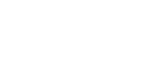 30.06.202230.06.202230.06.202230.06.202230.06.202230.06.2022РАБОЧАЯ ПРОГРАММАРАБОЧАЯ ПРОГРАММАРАБОЧАЯ ПРОГРАММАРАБОЧАЯ ПРОГРАММАРАБОЧАЯ ПРОГРАММАРАБОЧАЯ ПРОГРАММАРАБОЧАЯ ПРОГРАММАРАБОЧАЯ ПРОГРАММАРАБОЧАЯ ПРОГРАММАРАБОЧАЯ ПРОГРАММАРАБОЧАЯ ПРОГРАММАРАБОЧАЯ ПРОГРАММАРАБОЧАЯ ПРОГРАММАдисциплиныдисциплиныИностранный язык в профессиональной сфереИностранный язык в профессиональной сфереИностранный язык в профессиональной сфереИностранный язык в профессиональной сфереИностранный язык в профессиональной сфереИностранный язык в профессиональной сфереИностранный язык в профессиональной сфереИностранный язык в профессиональной сфереИностранный язык в профессиональной сфереИностранный язык в профессиональной сфереИностранный язык в профессиональной сфереИностранный язык в профессиональной сфереИностранный язык в профессиональной сфереИностранный язык в профессиональной сфереИностранный язык в профессиональной сфереИностранный язык в профессиональной сфереИностранный язык в профессиональной сфереИностранный язык в профессиональной сфереИностранный язык в профессиональной сфереИностранный язык в профессиональной сфереИностранный язык в профессиональной сфереИностранный язык в профессиональной сфередля специальности 23.05.04 Эксплуатация железных дорог для специальности 23.05.04 Эксплуатация железных дорог для специальности 23.05.04 Эксплуатация железных дорог для специальности 23.05.04 Эксплуатация железных дорог для специальности 23.05.04 Эксплуатация железных дорог для специальности 23.05.04 Эксплуатация железных дорог для специальности 23.05.04 Эксплуатация железных дорог для специальности 23.05.04 Эксплуатация железных дорог для специальности 23.05.04 Эксплуатация железных дорог для специальности 23.05.04 Эксплуатация железных дорог для специальности 23.05.04 Эксплуатация железных дорог для специальности 23.05.04 Эксплуатация железных дорог для специальности 23.05.04 Эксплуатация железных дорог Составитель(и):Составитель(и):Составитель(и):преподаватель, Луковская Е.В.преподаватель, Луковская Е.В.преподаватель, Луковская Е.В.преподаватель, Луковская Е.В.преподаватель, Луковская Е.В.преподаватель, Луковская Е.В.преподаватель, Луковская Е.В.преподаватель, Луковская Е.В.преподаватель, Луковская Е.В.преподаватель, Луковская Е.В.преподаватель, Луковская Е.В.преподаватель, Луковская Е.В.преподаватель, Луковская Е.В.преподаватель, Луковская Е.В.преподаватель, Луковская Е.В.преподаватель, Луковская Е.В.преподаватель, Луковская Е.В.преподаватель, Луковская Е.В.преподаватель, Луковская Е.В.преподаватель, Луковская Е.В.Обсуждена на заседании методической комиссии учебно-структурного подразделения:Обсуждена на заседании методической комиссии учебно-структурного подразделения:Обсуждена на заседании методической комиссии учебно-структурного подразделения:Обсуждена на заседании методической комиссии учебно-структурного подразделения:Обсуждена на заседании методической комиссии учебно-структурного подразделения:Обсуждена на заседании методической комиссии учебно-структурного подразделения:Обсуждена на заседании методической комиссии учебно-структурного подразделения:Обсуждена на заседании методической комиссии учебно-структурного подразделения:Обсуждена на заседании методической комиссии учебно-структурного подразделения:Обсуждена на заседании методической комиссии учебно-структурного подразделения:Обсуждена на заседании методической комиссии учебно-структурного подразделения:Обсуждена на заседании методической комиссии учебно-структурного подразделения:Обсуждена на заседании методической комиссии учебно-структурного подразделения:Протокол от 25.05.2022г. № 4Протокол от 25.05.2022г. № 4Протокол от 25.05.2022г. № 4Протокол от 25.05.2022г. № 4Протокол от 25.05.2022г. № 4Протокол от 25.05.2022г. № 4Протокол от 25.05.2022г. № 4Протокол от 25.05.2022г. № 4Протокол от 25.05.2022г. № 4Протокол от 25.05.2022г. № 4Протокол от 25.05.2022г. № 4Протокол от 25.05.2022г. № 4Протокол от 25.05.2022г. № 4Обсуждена на заседании методической комиссии БАмИЖТ – филиала ДВГУПС в г.ТындеОбсуждена на заседании методической комиссии БАмИЖТ – филиала ДВГУПС в г.ТындеОбсуждена на заседании методической комиссии БАмИЖТ – филиала ДВГУПС в г.ТындеОбсуждена на заседании методической комиссии БАмИЖТ – филиала ДВГУПС в г.ТындеОбсуждена на заседании методической комиссии БАмИЖТ – филиала ДВГУПС в г.ТындеОбсуждена на заседании методической комиссии БАмИЖТ – филиала ДВГУПС в г.ТындеОбсуждена на заседании методической комиссии БАмИЖТ – филиала ДВГУПС в г.ТындеОбсуждена на заседании методической комиссии БАмИЖТ – филиала ДВГУПС в г.ТындеОбсуждена на заседании методической комиссии БАмИЖТ – филиала ДВГУПС в г.ТындеОбсуждена на заседании методической комиссии БАмИЖТ – филиала ДВГУПС в г.ТындеОбсуждена на заседании методической комиссии БАмИЖТ – филиала ДВГУПС в г.ТындеОбсуждена на заседании методической комиссии БАмИЖТ – филиала ДВГУПС в г.ТындеОбсуждена на заседании методической комиссии БАмИЖТ – филиала ДВГУПС в г.ТындеПротокол от 30.06.2022 г. № 6Протокол от 30.06.2022 г. № 6Протокол от 30.06.2022 г. № 6Протокол от 30.06.2022 г. № 6Протокол от 30.06.2022 г. № 6Протокол от 30.06.2022 г. № 6Протокол от 30.06.2022 г. № 6Протокол от 30.06.2022 г. № 6Протокол от 30.06.2022 г. № 6Протокол от 30.06.2022 г. № 6Протокол от 30.06.2022 г. № 6Протокол от 30.06.2022 г. № 6Протокол от 30.06.2022 г. № 6г. Тында2022 г.г. Тында2022 г.г. Тында2022 г.г. Тында2022 г.г. Тында2022 г.г. Тында2022 г.г. Тында2022 г.г. Тында2022 г.г. Тында2022 г.г. Тында2022 г.г. Тында2022 г.г. Тында2022 г.г. Тында2022 г.стр. 2стр. 2Визирование РПД для исполнения в очередном учебном годуВизирование РПД для исполнения в очередном учебном годуВизирование РПД для исполнения в очередном учебном годуПредседатель МК РНСПредседатель МК РНСПредседатель МК РНС__ __________ 2023 г.__ __________ 2023 г.__ __________ 2023 г.Рабочая программа пересмотрена, обсуждена и одобрена дляисполнения в 2023-2024 учебном году на заседании кафедрыРабочая программа пересмотрена, обсуждена и одобрена дляисполнения в 2023-2024 учебном году на заседании кафедрыРабочая программа пересмотрена, обсуждена и одобрена дляисполнения в 2023-2024 учебном году на заседании кафедрыБАмИЖТБАмИЖТБАмИЖТПротокол от  __ __________ 2023 г.  №  __Зав. кафедрой Агранат Ю.В., канд. пед. наукПротокол от  __ __________ 2023 г.  №  __Зав. кафедрой Агранат Ю.В., канд. пед. наукВизирование РПД для исполнения в очередном учебном годуВизирование РПД для исполнения в очередном учебном годуВизирование РПД для исполнения в очередном учебном годуПредседатель МК РНСПредседатель МК РНСПредседатель МК РНС__ __________ 2024 г.__ __________ 2024 г.__ __________ 2024 г.Рабочая программа пересмотрена, обсуждена и одобрена дляисполнения в 2024-2025 учебном году на заседании кафедрыРабочая программа пересмотрена, обсуждена и одобрена дляисполнения в 2024-2025 учебном году на заседании кафедрыРабочая программа пересмотрена, обсуждена и одобрена дляисполнения в 2024-2025 учебном году на заседании кафедрыБАмИЖТБАмИЖТБАмИЖТПротокол от  __ __________ 2024 г.  №  __Зав. кафедрой Агранат Ю.В., канд. пед. наукПротокол от  __ __________ 2024 г.  №  __Зав. кафедрой Агранат Ю.В., канд. пед. наукВизирование РПД для исполнения в очередном учебном годуВизирование РПД для исполнения в очередном учебном годуВизирование РПД для исполнения в очередном учебном годуПредседатель МК РНСПредседатель МК РНСПредседатель МК РНС__ __________ 2025 г.__ __________ 2025 г.__ __________ 2025 г.Рабочая программа пересмотрена, обсуждена и одобрена дляисполнения в 2025-2026 учебном году на заседании кафедрыРабочая программа пересмотрена, обсуждена и одобрена дляисполнения в 2025-2026 учебном году на заседании кафедрыРабочая программа пересмотрена, обсуждена и одобрена дляисполнения в 2025-2026 учебном году на заседании кафедрыБАмИЖТБАмИЖТБАмИЖТПротокол от  __ __________ 2025 г.  №  __Зав. кафедрой Агранат Ю.В., канд. пед. наукПротокол от  __ __________ 2025 г.  №  __Зав. кафедрой Агранат Ю.В., канд. пед. наукВизирование РПД для исполнения в очередном учебном годуВизирование РПД для исполнения в очередном учебном годуВизирование РПД для исполнения в очередном учебном годуПредседатель МК РНСПредседатель МК РНСПредседатель МК РНС__ __________ 2026 г.__ __________ 2026 г.__ __________ 2026 г.Рабочая программа пересмотрена, обсуждена и одобрена дляисполнения в 2026-2027 учебном году на заседании кафедрыРабочая программа пересмотрена, обсуждена и одобрена дляисполнения в 2026-2027 учебном году на заседании кафедрыРабочая программа пересмотрена, обсуждена и одобрена дляисполнения в 2026-2027 учебном году на заседании кафедрыБАмИЖТБАмИЖТБАмИЖТПротокол от  __ __________ 2026 г.  №  __Зав. кафедрой Агранат Ю.В., канд. пед. наукПротокол от  __ __________ 2026 г.  №  __Зав. кафедрой Агранат Ю.В., канд. пед. наукстр. 3стр. 3стр. 3Рабочая программа дисциплины  Иностранный язык в профессиональной сфереРабочая программа дисциплины  Иностранный язык в профессиональной сфереРабочая программа дисциплины  Иностранный язык в профессиональной сфереРабочая программа дисциплины  Иностранный язык в профессиональной сфереРабочая программа дисциплины  Иностранный язык в профессиональной сфереРабочая программа дисциплины  Иностранный язык в профессиональной сфереРабочая программа дисциплины  Иностранный язык в профессиональной сфереРабочая программа дисциплины  Иностранный язык в профессиональной сфереРабочая программа дисциплины  Иностранный язык в профессиональной сфереРабочая программа дисциплины  Иностранный язык в профессиональной сфереРабочая программа дисциплины  Иностранный язык в профессиональной сфереРабочая программа дисциплины  Иностранный язык в профессиональной сфереРабочая программа дисциплины  Иностранный язык в профессиональной сфереРабочая программа дисциплины  Иностранный язык в профессиональной сфереРабочая программа дисциплины  Иностранный язык в профессиональной сфереРабочая программа дисциплины  Иностранный язык в профессиональной сфереразработана в соответствии с ФГОС, утвержденным приказом Министерства образования и науки Российской Федерации от 27.03.2018 № 216разработана в соответствии с ФГОС, утвержденным приказом Министерства образования и науки Российской Федерации от 27.03.2018 № 216разработана в соответствии с ФГОС, утвержденным приказом Министерства образования и науки Российской Федерации от 27.03.2018 № 216разработана в соответствии с ФГОС, утвержденным приказом Министерства образования и науки Российской Федерации от 27.03.2018 № 216разработана в соответствии с ФГОС, утвержденным приказом Министерства образования и науки Российской Федерации от 27.03.2018 № 216разработана в соответствии с ФГОС, утвержденным приказом Министерства образования и науки Российской Федерации от 27.03.2018 № 216разработана в соответствии с ФГОС, утвержденным приказом Министерства образования и науки Российской Федерации от 27.03.2018 № 216разработана в соответствии с ФГОС, утвержденным приказом Министерства образования и науки Российской Федерации от 27.03.2018 № 216разработана в соответствии с ФГОС, утвержденным приказом Министерства образования и науки Российской Федерации от 27.03.2018 № 216разработана в соответствии с ФГОС, утвержденным приказом Министерства образования и науки Российской Федерации от 27.03.2018 № 216разработана в соответствии с ФГОС, утвержденным приказом Министерства образования и науки Российской Федерации от 27.03.2018 № 216разработана в соответствии с ФГОС, утвержденным приказом Министерства образования и науки Российской Федерации от 27.03.2018 № 216разработана в соответствии с ФГОС, утвержденным приказом Министерства образования и науки Российской Федерации от 27.03.2018 № 216разработана в соответствии с ФГОС, утвержденным приказом Министерства образования и науки Российской Федерации от 27.03.2018 № 216разработана в соответствии с ФГОС, утвержденным приказом Министерства образования и науки Российской Федерации от 27.03.2018 № 216разработана в соответствии с ФГОС, утвержденным приказом Министерства образования и науки Российской Федерации от 27.03.2018 № 216КвалификацияКвалификацияКвалификацияКвалификацияКвалификацияинженер путей сообщенияинженер путей сообщенияинженер путей сообщенияинженер путей сообщенияинженер путей сообщенияинженер путей сообщенияинженер путей сообщенияинженер путей сообщенияинженер путей сообщенияФорма обученияФорма обученияФорма обученияФорма обученияФорма обученияочнаяочнаяочнаяочнаяочнаяочнаяочнаяочнаяочнаяОБЪЕМ ДИСЦИПЛИНЫ (МОДУЛЯ) В ЗАЧЕТНЫХ ЕДИНИЦАХ С УКАЗАНИЕМ КОЛИЧЕСТВА АКАДЕМИЧЕСКИХ ЧАСОВ, ВЫДЕЛЕННЫХ НА КОНТАКТНУЮ РАБОТУ ОБУЧАЮЩИХСЯ С ПРЕПОДАВАТЕЛЕМ (ПО ВИДАМ УЧЕБНЫХ ЗАНЯТИЙ) И НА САМОСТОЯТЕЛЬНУЮ РАБОТУ ОБУЧАЮЩИХСЯОБЪЕМ ДИСЦИПЛИНЫ (МОДУЛЯ) В ЗАЧЕТНЫХ ЕДИНИЦАХ С УКАЗАНИЕМ КОЛИЧЕСТВА АКАДЕМИЧЕСКИХ ЧАСОВ, ВЫДЕЛЕННЫХ НА КОНТАКТНУЮ РАБОТУ ОБУЧАЮЩИХСЯ С ПРЕПОДАВАТЕЛЕМ (ПО ВИДАМ УЧЕБНЫХ ЗАНЯТИЙ) И НА САМОСТОЯТЕЛЬНУЮ РАБОТУ ОБУЧАЮЩИХСЯОБЪЕМ ДИСЦИПЛИНЫ (МОДУЛЯ) В ЗАЧЕТНЫХ ЕДИНИЦАХ С УКАЗАНИЕМ КОЛИЧЕСТВА АКАДЕМИЧЕСКИХ ЧАСОВ, ВЫДЕЛЕННЫХ НА КОНТАКТНУЮ РАБОТУ ОБУЧАЮЩИХСЯ С ПРЕПОДАВАТЕЛЕМ (ПО ВИДАМ УЧЕБНЫХ ЗАНЯТИЙ) И НА САМОСТОЯТЕЛЬНУЮ РАБОТУ ОБУЧАЮЩИХСЯОБЪЕМ ДИСЦИПЛИНЫ (МОДУЛЯ) В ЗАЧЕТНЫХ ЕДИНИЦАХ С УКАЗАНИЕМ КОЛИЧЕСТВА АКАДЕМИЧЕСКИХ ЧАСОВ, ВЫДЕЛЕННЫХ НА КОНТАКТНУЮ РАБОТУ ОБУЧАЮЩИХСЯ С ПРЕПОДАВАТЕЛЕМ (ПО ВИДАМ УЧЕБНЫХ ЗАНЯТИЙ) И НА САМОСТОЯТЕЛЬНУЮ РАБОТУ ОБУЧАЮЩИХСЯОБЪЕМ ДИСЦИПЛИНЫ (МОДУЛЯ) В ЗАЧЕТНЫХ ЕДИНИЦАХ С УКАЗАНИЕМ КОЛИЧЕСТВА АКАДЕМИЧЕСКИХ ЧАСОВ, ВЫДЕЛЕННЫХ НА КОНТАКТНУЮ РАБОТУ ОБУЧАЮЩИХСЯ С ПРЕПОДАВАТЕЛЕМ (ПО ВИДАМ УЧЕБНЫХ ЗАНЯТИЙ) И НА САМОСТОЯТЕЛЬНУЮ РАБОТУ ОБУЧАЮЩИХСЯОБЪЕМ ДИСЦИПЛИНЫ (МОДУЛЯ) В ЗАЧЕТНЫХ ЕДИНИЦАХ С УКАЗАНИЕМ КОЛИЧЕСТВА АКАДЕМИЧЕСКИХ ЧАСОВ, ВЫДЕЛЕННЫХ НА КОНТАКТНУЮ РАБОТУ ОБУЧАЮЩИХСЯ С ПРЕПОДАВАТЕЛЕМ (ПО ВИДАМ УЧЕБНЫХ ЗАНЯТИЙ) И НА САМОСТОЯТЕЛЬНУЮ РАБОТУ ОБУЧАЮЩИХСЯОБЪЕМ ДИСЦИПЛИНЫ (МОДУЛЯ) В ЗАЧЕТНЫХ ЕДИНИЦАХ С УКАЗАНИЕМ КОЛИЧЕСТВА АКАДЕМИЧЕСКИХ ЧАСОВ, ВЫДЕЛЕННЫХ НА КОНТАКТНУЮ РАБОТУ ОБУЧАЮЩИХСЯ С ПРЕПОДАВАТЕЛЕМ (ПО ВИДАМ УЧЕБНЫХ ЗАНЯТИЙ) И НА САМОСТОЯТЕЛЬНУЮ РАБОТУ ОБУЧАЮЩИХСЯОБЪЕМ ДИСЦИПЛИНЫ (МОДУЛЯ) В ЗАЧЕТНЫХ ЕДИНИЦАХ С УКАЗАНИЕМ КОЛИЧЕСТВА АКАДЕМИЧЕСКИХ ЧАСОВ, ВЫДЕЛЕННЫХ НА КОНТАКТНУЮ РАБОТУ ОБУЧАЮЩИХСЯ С ПРЕПОДАВАТЕЛЕМ (ПО ВИДАМ УЧЕБНЫХ ЗАНЯТИЙ) И НА САМОСТОЯТЕЛЬНУЮ РАБОТУ ОБУЧАЮЩИХСЯОБЪЕМ ДИСЦИПЛИНЫ (МОДУЛЯ) В ЗАЧЕТНЫХ ЕДИНИЦАХ С УКАЗАНИЕМ КОЛИЧЕСТВА АКАДЕМИЧЕСКИХ ЧАСОВ, ВЫДЕЛЕННЫХ НА КОНТАКТНУЮ РАБОТУ ОБУЧАЮЩИХСЯ С ПРЕПОДАВАТЕЛЕМ (ПО ВИДАМ УЧЕБНЫХ ЗАНЯТИЙ) И НА САМОСТОЯТЕЛЬНУЮ РАБОТУ ОБУЧАЮЩИХСЯОБЪЕМ ДИСЦИПЛИНЫ (МОДУЛЯ) В ЗАЧЕТНЫХ ЕДИНИЦАХ С УКАЗАНИЕМ КОЛИЧЕСТВА АКАДЕМИЧЕСКИХ ЧАСОВ, ВЫДЕЛЕННЫХ НА КОНТАКТНУЮ РАБОТУ ОБУЧАЮЩИХСЯ С ПРЕПОДАВАТЕЛЕМ (ПО ВИДАМ УЧЕБНЫХ ЗАНЯТИЙ) И НА САМОСТОЯТЕЛЬНУЮ РАБОТУ ОБУЧАЮЩИХСЯОБЪЕМ ДИСЦИПЛИНЫ (МОДУЛЯ) В ЗАЧЕТНЫХ ЕДИНИЦАХ С УКАЗАНИЕМ КОЛИЧЕСТВА АКАДЕМИЧЕСКИХ ЧАСОВ, ВЫДЕЛЕННЫХ НА КОНТАКТНУЮ РАБОТУ ОБУЧАЮЩИХСЯ С ПРЕПОДАВАТЕЛЕМ (ПО ВИДАМ УЧЕБНЫХ ЗАНЯТИЙ) И НА САМОСТОЯТЕЛЬНУЮ РАБОТУ ОБУЧАЮЩИХСЯОБЪЕМ ДИСЦИПЛИНЫ (МОДУЛЯ) В ЗАЧЕТНЫХ ЕДИНИЦАХ С УКАЗАНИЕМ КОЛИЧЕСТВА АКАДЕМИЧЕСКИХ ЧАСОВ, ВЫДЕЛЕННЫХ НА КОНТАКТНУЮ РАБОТУ ОБУЧАЮЩИХСЯ С ПРЕПОДАВАТЕЛЕМ (ПО ВИДАМ УЧЕБНЫХ ЗАНЯТИЙ) И НА САМОСТОЯТЕЛЬНУЮ РАБОТУ ОБУЧАЮЩИХСЯОБЪЕМ ДИСЦИПЛИНЫ (МОДУЛЯ) В ЗАЧЕТНЫХ ЕДИНИЦАХ С УКАЗАНИЕМ КОЛИЧЕСТВА АКАДЕМИЧЕСКИХ ЧАСОВ, ВЫДЕЛЕННЫХ НА КОНТАКТНУЮ РАБОТУ ОБУЧАЮЩИХСЯ С ПРЕПОДАВАТЕЛЕМ (ПО ВИДАМ УЧЕБНЫХ ЗАНЯТИЙ) И НА САМОСТОЯТЕЛЬНУЮ РАБОТУ ОБУЧАЮЩИХСЯОБЪЕМ ДИСЦИПЛИНЫ (МОДУЛЯ) В ЗАЧЕТНЫХ ЕДИНИЦАХ С УКАЗАНИЕМ КОЛИЧЕСТВА АКАДЕМИЧЕСКИХ ЧАСОВ, ВЫДЕЛЕННЫХ НА КОНТАКТНУЮ РАБОТУ ОБУЧАЮЩИХСЯ С ПРЕПОДАВАТЕЛЕМ (ПО ВИДАМ УЧЕБНЫХ ЗАНЯТИЙ) И НА САМОСТОЯТЕЛЬНУЮ РАБОТУ ОБУЧАЮЩИХСЯОбщая трудоемкостьОбщая трудоемкостьОбщая трудоемкостьОбщая трудоемкость3 ЗЕТ3 ЗЕТ3 ЗЕТ3 ЗЕТ3 ЗЕТ3 ЗЕТ3 ЗЕТ3 ЗЕТ3 ЗЕТЧасов по учебному плануЧасов по учебному плануЧасов по учебному плануЧасов по учебному плануЧасов по учебному плануЧасов по учебному плануЧасов по учебному плану108108Виды контроля  в семестрах:Виды контроля  в семестрах:Виды контроля  в семестрах:Виды контроля  в семестрах:Виды контроля  в семестрах:в том числе:в том числе:в том числе:в том числе:в том числе:в том числе:в том числе:зачёты с оценкой 3зачёты с оценкой 3зачёты с оценкой 3зачёты с оценкой 3зачёты с оценкой 3контактная работаконтактная работаконтактная работаконтактная работаконтактная работаконтактная работа5252зачёты с оценкой 3зачёты с оценкой 3зачёты с оценкой 3зачёты с оценкой 3зачёты с оценкой 3самостоятельная работасамостоятельная работасамостоятельная работасамостоятельная работасамостоятельная работасамостоятельная работа5656зачёты с оценкой 3зачёты с оценкой 3зачёты с оценкой 3зачёты с оценкой 3зачёты с оценкой 3зачёты с оценкой 3зачёты с оценкой 3зачёты с оценкой 3зачёты с оценкой 3зачёты с оценкой 3Распределение часов дисциплины по семестрам (курсам)Распределение часов дисциплины по семестрам (курсам)Распределение часов дисциплины по семестрам (курсам)Распределение часов дисциплины по семестрам (курсам)Распределение часов дисциплины по семестрам (курсам)Распределение часов дисциплины по семестрам (курсам)Распределение часов дисциплины по семестрам (курсам)Распределение часов дисциплины по семестрам (курсам)Распределение часов дисциплины по семестрам (курсам)Распределение часов дисциплины по семестрам (курсам)Распределение часов дисциплины по семестрам (курсам)Распределение часов дисциплины по семестрам (курсам)Распределение часов дисциплины по семестрам (курсам)Распределение часов дисциплины по семестрам (курсам)Распределение часов дисциплины по семестрам (курсам)Распределение часов дисциплины по семестрам (курсам)Распределение часов дисциплины по семестрам (курсам)Распределение часов дисциплины по семестрам (курсам)Распределение часов дисциплины по семестрам (курсам)Распределение часов дисциплины по семестрам (курсам)Распределение часов дисциплины по семестрам (курсам)Распределение часов дисциплины по семестрам (курсам)Распределение часов дисциплины по семестрам (курсам)Распределение часов дисциплины по семестрам (курсам)Распределение часов дисциплины по семестрам (курсам)Распределение часов дисциплины по семестрам (курсам)Распределение часов дисциплины по семестрам (курсам)Распределение часов дисциплины по семестрам (курсам)Распределение часов дисциплины по семестрам (курсам)Распределение часов дисциплины по семестрам (курсам)Семестр(<Курс>.<Семес тр на курсе>)Семестр(<Курс>.<Семес тр на курсе>)3 (2.1)3 (2.1)3 (2.1)3 (2.1)ИтогоИтогоИтогоИтогоИтогоНедельНедель18 1/618 1/618 1/618 1/6ИтогоИтогоИтогоИтогоИтогоВид занятийВид занятийУПРПРПРПУПУПРПРПРППрактическиеПрактические484848484848484848Контроль самостоятельной работыКонтроль самостоятельной работы444444444В том числе инт.В том числе инт.282828282828282828Итого ауд.Итого ауд.484848484848484848Кoнтактная рабoтаКoнтактная рабoта525252525252525252Сам. работаСам. работа565656565656565656ИтогоИтого108108108108108108108108108стр. 41. АННОТАЦИЯ ДИСЦИПЛИНЫ (МОДУЛЯ)1. АННОТАЦИЯ ДИСЦИПЛИНЫ (МОДУЛЯ)1. АННОТАЦИЯ ДИСЦИПЛИНЫ (МОДУЛЯ)1. АННОТАЦИЯ ДИСЦИПЛИНЫ (МОДУЛЯ)1. АННОТАЦИЯ ДИСЦИПЛИНЫ (МОДУЛЯ)1. АННОТАЦИЯ ДИСЦИПЛИНЫ (МОДУЛЯ)1. АННОТАЦИЯ ДИСЦИПЛИНЫ (МОДУЛЯ)1. АННОТАЦИЯ ДИСЦИПЛИНЫ (МОДУЛЯ)1. АННОТАЦИЯ ДИСЦИПЛИНЫ (МОДУЛЯ)1. АННОТАЦИЯ ДИСЦИПЛИНЫ (МОДУЛЯ)1. АННОТАЦИЯ ДИСЦИПЛИНЫ (МОДУЛЯ)1.1Дифференциации лексики по сферам применения: общеупотребительная, официальная, общенаучная, терминологическая.Дифференциации лексики по сферам применения: общеупотребительная, официальная, общенаучная, терминологическая.Дифференциации лексики по сферам применения: общеупотребительная, официальная, общенаучная, терминологическая.Дифференциации лексики по сферам применения: общеупотребительная, официальная, общенаучная, терминологическая.Дифференциации лексики по сферам применения: общеупотребительная, официальная, общенаучная, терминологическая.Дифференциации лексики по сферам применения: общеупотребительная, официальная, общенаучная, терминологическая.Дифференциации лексики по сферам применения: общеупотребительная, официальная, общенаучная, терминологическая.Дифференциации лексики по сферам применения: общеупотребительная, официальная, общенаучная, терминологическая.Дифференциации лексики по сферам применения: общеупотребительная, официальная, общенаучная, терминологическая.Дифференциации лексики по сферам применения: общеупотребительная, официальная, общенаучная, терминологическая.1.2Основные грамматические правила и явления, характерные для устной и письменной речи, преобразующие лексические единицы в адекватное коммуникативное высказывание без искажения смысла.Основные грамматические правила и явления, характерные для устной и письменной речи, преобразующие лексические единицы в адекватное коммуникативное высказывание без искажения смысла.Основные грамматические правила и явления, характерные для устной и письменной речи, преобразующие лексические единицы в адекватное коммуникативное высказывание без искажения смысла.Основные грамматические правила и явления, характерные для устной и письменной речи, преобразующие лексические единицы в адекватное коммуникативное высказывание без искажения смысла.Основные грамматические правила и явления, характерные для устной и письменной речи, преобразующие лексические единицы в адекватное коммуникативное высказывание без искажения смысла.Основные грамматические правила и явления, характерные для устной и письменной речи, преобразующие лексические единицы в адекватное коммуникативное высказывание без искажения смысла.Основные грамматические правила и явления, характерные для устной и письменной речи, преобразующие лексические единицы в адекватное коммуникативное высказывание без искажения смысла.Основные грамматические правила и явления, характерные для устной и письменной речи, преобразующие лексические единицы в адекватное коммуникативное высказывание без искажения смысла.Основные грамматические правила и явления, характерные для устной и письменной речи, преобразующие лексические единицы в адекватное коммуникативное высказывание без искажения смысла.Основные грамматические правила и явления, характерные для устной и письменной речи, преобразующие лексические единицы в адекватное коммуникативное высказывание без искажения смысла.1.3Понятие о функциональных стилях и их классификация: разговорный, официально-деловой, публицистический, научно-технический, стиль художественной литературы. Основные особенности научно-технического стиля.Понятие о функциональных стилях и их классификация: разговорный, официально-деловой, публицистический, научно-технический, стиль художественной литературы. Основные особенности научно-технического стиля.Понятие о функциональных стилях и их классификация: разговорный, официально-деловой, публицистический, научно-технический, стиль художественной литературы. Основные особенности научно-технического стиля.Понятие о функциональных стилях и их классификация: разговорный, официально-деловой, публицистический, научно-технический, стиль художественной литературы. Основные особенности научно-технического стиля.Понятие о функциональных стилях и их классификация: разговорный, официально-деловой, публицистический, научно-технический, стиль художественной литературы. Основные особенности научно-технического стиля.Понятие о функциональных стилях и их классификация: разговорный, официально-деловой, публицистический, научно-технический, стиль художественной литературы. Основные особенности научно-технического стиля.Понятие о функциональных стилях и их классификация: разговорный, официально-деловой, публицистический, научно-технический, стиль художественной литературы. Основные особенности научно-технического стиля.Понятие о функциональных стилях и их классификация: разговорный, официально-деловой, публицистический, научно-технический, стиль художественной литературы. Основные особенности научно-технического стиля.Понятие о функциональных стилях и их классификация: разговорный, официально-деловой, публицистический, научно-технический, стиль художественной литературы. Основные особенности научно-технического стиля.Понятие о функциональных стилях и их классификация: разговорный, официально-деловой, публицистический, научно-технический, стиль художественной литературы. Основные особенности научно-технического стиля.1.4Чтение, понимание, перевод аутентичных текстов по широкому и узкому профилю специальности. Анализ композиционной и смысловой структуры специальных текстов. Логико-смысловая компрессия текста или статьи: аннотация, реферат. Работа с электронными словарями ABBYY Lingvo, Multitran.Чтение, понимание, перевод аутентичных текстов по широкому и узкому профилю специальности. Анализ композиционной и смысловой структуры специальных текстов. Логико-смысловая компрессия текста или статьи: аннотация, реферат. Работа с электронными словарями ABBYY Lingvo, Multitran.Чтение, понимание, перевод аутентичных текстов по широкому и узкому профилю специальности. Анализ композиционной и смысловой структуры специальных текстов. Логико-смысловая компрессия текста или статьи: аннотация, реферат. Работа с электронными словарями ABBYY Lingvo, Multitran.Чтение, понимание, перевод аутентичных текстов по широкому и узкому профилю специальности. Анализ композиционной и смысловой структуры специальных текстов. Логико-смысловая компрессия текста или статьи: аннотация, реферат. Работа с электронными словарями ABBYY Lingvo, Multitran.Чтение, понимание, перевод аутентичных текстов по широкому и узкому профилю специальности. Анализ композиционной и смысловой структуры специальных текстов. Логико-смысловая компрессия текста или статьи: аннотация, реферат. Работа с электронными словарями ABBYY Lingvo, Multitran.Чтение, понимание, перевод аутентичных текстов по широкому и узкому профилю специальности. Анализ композиционной и смысловой структуры специальных текстов. Логико-смысловая компрессия текста или статьи: аннотация, реферат. Работа с электронными словарями ABBYY Lingvo, Multitran.Чтение, понимание, перевод аутентичных текстов по широкому и узкому профилю специальности. Анализ композиционной и смысловой структуры специальных текстов. Логико-смысловая компрессия текста или статьи: аннотация, реферат. Работа с электронными словарями ABBYY Lingvo, Multitran.Чтение, понимание, перевод аутентичных текстов по широкому и узкому профилю специальности. Анализ композиционной и смысловой структуры специальных текстов. Логико-смысловая компрессия текста или статьи: аннотация, реферат. Работа с электронными словарями ABBYY Lingvo, Multitran.Чтение, понимание, перевод аутентичных текстов по широкому и узкому профилю специальности. Анализ композиционной и смысловой структуры специальных текстов. Логико-смысловая компрессия текста или статьи: аннотация, реферат. Работа с электронными словарями ABBYY Lingvo, Multitran.Чтение, понимание, перевод аутентичных текстов по широкому и узкому профилю специальности. Анализ композиционной и смысловой структуры специальных текстов. Логико-смысловая компрессия текста или статьи: аннотация, реферат. Работа с электронными словарями ABBYY Lingvo, Multitran.1.5Монологическое и диалогическое высказывание в сфере академической, официально-деловой и профессиональной коммуникации. Основы публичной речи: устное сообщение, доклад, презентация.Монологическое и диалогическое высказывание в сфере академической, официально-деловой и профессиональной коммуникации. Основы публичной речи: устное сообщение, доклад, презентация.Монологическое и диалогическое высказывание в сфере академической, официально-деловой и профессиональной коммуникации. Основы публичной речи: устное сообщение, доклад, презентация.Монологическое и диалогическое высказывание в сфере академической, официально-деловой и профессиональной коммуникации. Основы публичной речи: устное сообщение, доклад, презентация.Монологическое и диалогическое высказывание в сфере академической, официально-деловой и профессиональной коммуникации. Основы публичной речи: устное сообщение, доклад, презентация.Монологическое и диалогическое высказывание в сфере академической, официально-деловой и профессиональной коммуникации. Основы публичной речи: устное сообщение, доклад, презентация.Монологическое и диалогическое высказывание в сфере академической, официально-деловой и профессиональной коммуникации. Основы публичной речи: устное сообщение, доклад, презентация.Монологическое и диалогическое высказывание в сфере академической, официально-деловой и профессиональной коммуникации. Основы публичной речи: устное сообщение, доклад, презентация.Монологическое и диалогическое высказывание в сфере академической, официально-деловой и профессиональной коммуникации. Основы публичной речи: устное сообщение, доклад, презентация.Монологическое и диалогическое высказывание в сфере академической, официально-деловой и профессиональной коммуникации. Основы публичной речи: устное сообщение, доклад, презентация.2. МЕСТО ДИСЦИПЛИНЫ (МОДУЛЯ) В СТРУКТУРЕ ОБРАЗОВАТЕЛЬНОЙ ПРОГРАММЫ2. МЕСТО ДИСЦИПЛИНЫ (МОДУЛЯ) В СТРУКТУРЕ ОБРАЗОВАТЕЛЬНОЙ ПРОГРАММЫ2. МЕСТО ДИСЦИПЛИНЫ (МОДУЛЯ) В СТРУКТУРЕ ОБРАЗОВАТЕЛЬНОЙ ПРОГРАММЫ2. МЕСТО ДИСЦИПЛИНЫ (МОДУЛЯ) В СТРУКТУРЕ ОБРАЗОВАТЕЛЬНОЙ ПРОГРАММЫ2. МЕСТО ДИСЦИПЛИНЫ (МОДУЛЯ) В СТРУКТУРЕ ОБРАЗОВАТЕЛЬНОЙ ПРОГРАММЫ2. МЕСТО ДИСЦИПЛИНЫ (МОДУЛЯ) В СТРУКТУРЕ ОБРАЗОВАТЕЛЬНОЙ ПРОГРАММЫ2. МЕСТО ДИСЦИПЛИНЫ (МОДУЛЯ) В СТРУКТУРЕ ОБРАЗОВАТЕЛЬНОЙ ПРОГРАММЫ2. МЕСТО ДИСЦИПЛИНЫ (МОДУЛЯ) В СТРУКТУРЕ ОБРАЗОВАТЕЛЬНОЙ ПРОГРАММЫ2. МЕСТО ДИСЦИПЛИНЫ (МОДУЛЯ) В СТРУКТУРЕ ОБРАЗОВАТЕЛЬНОЙ ПРОГРАММЫ2. МЕСТО ДИСЦИПЛИНЫ (МОДУЛЯ) В СТРУКТУРЕ ОБРАЗОВАТЕЛЬНОЙ ПРОГРАММЫ2. МЕСТО ДИСЦИПЛИНЫ (МОДУЛЯ) В СТРУКТУРЕ ОБРАЗОВАТЕЛЬНОЙ ПРОГРАММЫКод дисциплины:Код дисциплины:Код дисциплины:Б1.В.06Б1.В.06Б1.В.06Б1.В.06Б1.В.06Б1.В.06Б1.В.06Б1.В.062.1Требования к предварительной подготовке обучающегося:Требования к предварительной подготовке обучающегося:Требования к предварительной подготовке обучающегося:Требования к предварительной подготовке обучающегося:Требования к предварительной подготовке обучающегося:Требования к предварительной подготовке обучающегося:Требования к предварительной подготовке обучающегося:Требования к предварительной подготовке обучающегося:Требования к предварительной подготовке обучающегося:Требования к предварительной подготовке обучающегося:2.1.1Иностранный языкИностранный языкИностранный языкИностранный языкИностранный языкИностранный языкИностранный языкИностранный языкИностранный языкИностранный язык2.2Дисциплины и практики, для которых освоение данной дисциплины (модуля) необходимо как предшествующее:Дисциплины и практики, для которых освоение данной дисциплины (модуля) необходимо как предшествующее:Дисциплины и практики, для которых освоение данной дисциплины (модуля) необходимо как предшествующее:Дисциплины и практики, для которых освоение данной дисциплины (модуля) необходимо как предшествующее:Дисциплины и практики, для которых освоение данной дисциплины (модуля) необходимо как предшествующее:Дисциплины и практики, для которых освоение данной дисциплины (модуля) необходимо как предшествующее:Дисциплины и практики, для которых освоение данной дисциплины (модуля) необходимо как предшествующее:Дисциплины и практики, для которых освоение данной дисциплины (модуля) необходимо как предшествующее:Дисциплины и практики, для которых освоение данной дисциплины (модуля) необходимо как предшествующее:Дисциплины и практики, для которых освоение данной дисциплины (модуля) необходимо как предшествующее:2.2.1Знания и навыки, полученные в ходе изучения дисциплины будут востребованы в профессиональной деятельности специалистаЗнания и навыки, полученные в ходе изучения дисциплины будут востребованы в профессиональной деятельности специалистаЗнания и навыки, полученные в ходе изучения дисциплины будут востребованы в профессиональной деятельности специалистаЗнания и навыки, полученные в ходе изучения дисциплины будут востребованы в профессиональной деятельности специалистаЗнания и навыки, полученные в ходе изучения дисциплины будут востребованы в профессиональной деятельности специалистаЗнания и навыки, полученные в ходе изучения дисциплины будут востребованы в профессиональной деятельности специалистаЗнания и навыки, полученные в ходе изучения дисциплины будут востребованы в профессиональной деятельности специалистаЗнания и навыки, полученные в ходе изучения дисциплины будут востребованы в профессиональной деятельности специалистаЗнания и навыки, полученные в ходе изучения дисциплины будут востребованы в профессиональной деятельности специалистаЗнания и навыки, полученные в ходе изучения дисциплины будут востребованы в профессиональной деятельности специалиста3. ПЕРЕЧЕНЬ ПЛАНИРУЕМЫХ РЕЗУЛЬТАТОВ ОБУЧЕНИЯ ПО ДИСЦИПЛИНЕ (МОДУЛЮ), СООТНЕСЕННЫХ С ПЛАНИРУЕМЫМИ РЕЗУЛЬТАТАМИ ОСВОЕНИЯ ОБРАЗОВАТЕЛЬНОЙ ПРОГРАММЫ3. ПЕРЕЧЕНЬ ПЛАНИРУЕМЫХ РЕЗУЛЬТАТОВ ОБУЧЕНИЯ ПО ДИСЦИПЛИНЕ (МОДУЛЮ), СООТНЕСЕННЫХ С ПЛАНИРУЕМЫМИ РЕЗУЛЬТАТАМИ ОСВОЕНИЯ ОБРАЗОВАТЕЛЬНОЙ ПРОГРАММЫ3. ПЕРЕЧЕНЬ ПЛАНИРУЕМЫХ РЕЗУЛЬТАТОВ ОБУЧЕНИЯ ПО ДИСЦИПЛИНЕ (МОДУЛЮ), СООТНЕСЕННЫХ С ПЛАНИРУЕМЫМИ РЕЗУЛЬТАТАМИ ОСВОЕНИЯ ОБРАЗОВАТЕЛЬНОЙ ПРОГРАММЫ3. ПЕРЕЧЕНЬ ПЛАНИРУЕМЫХ РЕЗУЛЬТАТОВ ОБУЧЕНИЯ ПО ДИСЦИПЛИНЕ (МОДУЛЮ), СООТНЕСЕННЫХ С ПЛАНИРУЕМЫМИ РЕЗУЛЬТАТАМИ ОСВОЕНИЯ ОБРАЗОВАТЕЛЬНОЙ ПРОГРАММЫ3. ПЕРЕЧЕНЬ ПЛАНИРУЕМЫХ РЕЗУЛЬТАТОВ ОБУЧЕНИЯ ПО ДИСЦИПЛИНЕ (МОДУЛЮ), СООТНЕСЕННЫХ С ПЛАНИРУЕМЫМИ РЕЗУЛЬТАТАМИ ОСВОЕНИЯ ОБРАЗОВАТЕЛЬНОЙ ПРОГРАММЫ3. ПЕРЕЧЕНЬ ПЛАНИРУЕМЫХ РЕЗУЛЬТАТОВ ОБУЧЕНИЯ ПО ДИСЦИПЛИНЕ (МОДУЛЮ), СООТНЕСЕННЫХ С ПЛАНИРУЕМЫМИ РЕЗУЛЬТАТАМИ ОСВОЕНИЯ ОБРАЗОВАТЕЛЬНОЙ ПРОГРАММЫ3. ПЕРЕЧЕНЬ ПЛАНИРУЕМЫХ РЕЗУЛЬТАТОВ ОБУЧЕНИЯ ПО ДИСЦИПЛИНЕ (МОДУЛЮ), СООТНЕСЕННЫХ С ПЛАНИРУЕМЫМИ РЕЗУЛЬТАТАМИ ОСВОЕНИЯ ОБРАЗОВАТЕЛЬНОЙ ПРОГРАММЫ3. ПЕРЕЧЕНЬ ПЛАНИРУЕМЫХ РЕЗУЛЬТАТОВ ОБУЧЕНИЯ ПО ДИСЦИПЛИНЕ (МОДУЛЮ), СООТНЕСЕННЫХ С ПЛАНИРУЕМЫМИ РЕЗУЛЬТАТАМИ ОСВОЕНИЯ ОБРАЗОВАТЕЛЬНОЙ ПРОГРАММЫ3. ПЕРЕЧЕНЬ ПЛАНИРУЕМЫХ РЕЗУЛЬТАТОВ ОБУЧЕНИЯ ПО ДИСЦИПЛИНЕ (МОДУЛЮ), СООТНЕСЕННЫХ С ПЛАНИРУЕМЫМИ РЕЗУЛЬТАТАМИ ОСВОЕНИЯ ОБРАЗОВАТЕЛЬНОЙ ПРОГРАММЫ3. ПЕРЕЧЕНЬ ПЛАНИРУЕМЫХ РЕЗУЛЬТАТОВ ОБУЧЕНИЯ ПО ДИСЦИПЛИНЕ (МОДУЛЮ), СООТНЕСЕННЫХ С ПЛАНИРУЕМЫМИ РЕЗУЛЬТАТАМИ ОСВОЕНИЯ ОБРАЗОВАТЕЛЬНОЙ ПРОГРАММЫ3. ПЕРЕЧЕНЬ ПЛАНИРУЕМЫХ РЕЗУЛЬТАТОВ ОБУЧЕНИЯ ПО ДИСЦИПЛИНЕ (МОДУЛЮ), СООТНЕСЕННЫХ С ПЛАНИРУЕМЫМИ РЕЗУЛЬТАТАМИ ОСВОЕНИЯ ОБРАЗОВАТЕЛЬНОЙ ПРОГРАММЫУК-4: Способен применять современные коммуникативные технологии, в том числе на иностранном(ых) языке(ах), для академического и профессионального взаимодействияУК-4: Способен применять современные коммуникативные технологии, в том числе на иностранном(ых) языке(ах), для академического и профессионального взаимодействияУК-4: Способен применять современные коммуникативные технологии, в том числе на иностранном(ых) языке(ах), для академического и профессионального взаимодействияУК-4: Способен применять современные коммуникативные технологии, в том числе на иностранном(ых) языке(ах), для академического и профессионального взаимодействияУК-4: Способен применять современные коммуникативные технологии, в том числе на иностранном(ых) языке(ах), для академического и профессионального взаимодействияУК-4: Способен применять современные коммуникативные технологии, в том числе на иностранном(ых) языке(ах), для академического и профессионального взаимодействияУК-4: Способен применять современные коммуникативные технологии, в том числе на иностранном(ых) языке(ах), для академического и профессионального взаимодействияУК-4: Способен применять современные коммуникативные технологии, в том числе на иностранном(ых) языке(ах), для академического и профессионального взаимодействияУК-4: Способен применять современные коммуникативные технологии, в том числе на иностранном(ых) языке(ах), для академического и профессионального взаимодействияУК-4: Способен применять современные коммуникативные технологии, в том числе на иностранном(ых) языке(ах), для академического и профессионального взаимодействияУК-4: Способен применять современные коммуникативные технологии, в том числе на иностранном(ых) языке(ах), для академического и профессионального взаимодействияЗнать:Знать:Знать:Знать:Знать:Знать:Знать:Знать:Знать:Знать:Знать:Принципы построения устного и письменного высказывания на русском и иностранном языках; правила и закономерности деловой устной и письменной коммуникации.Принципы построения устного и письменного высказывания на русском и иностранном языках; правила и закономерности деловой устной и письменной коммуникации.Принципы построения устного и письменного высказывания на русском и иностранном языках; правила и закономерности деловой устной и письменной коммуникации.Принципы построения устного и письменного высказывания на русском и иностранном языках; правила и закономерности деловой устной и письменной коммуникации.Принципы построения устного и письменного высказывания на русском и иностранном языках; правила и закономерности деловой устной и письменной коммуникации.Принципы построения устного и письменного высказывания на русском и иностранном языках; правила и закономерности деловой устной и письменной коммуникации.Принципы построения устного и письменного высказывания на русском и иностранном языках; правила и закономерности деловой устной и письменной коммуникации.Принципы построения устного и письменного высказывания на русском и иностранном языках; правила и закономерности деловой устной и письменной коммуникации.Принципы построения устного и письменного высказывания на русском и иностранном языках; правила и закономерности деловой устной и письменной коммуникации.Принципы построения устного и письменного высказывания на русском и иностранном языках; правила и закономерности деловой устной и письменной коммуникации.Принципы построения устного и письменного высказывания на русском и иностранном языках; правила и закономерности деловой устной и письменной коммуникации.Уметь:Уметь:Уметь:Уметь:Уметь:Уметь:Уметь:Уметь:Уметь:Уметь:Уметь:Применять на практике деловую коммуникацию в устной и письменной формах, методы и навыки делового общения на русском и иностранном языках.Применять на практике деловую коммуникацию в устной и письменной формах, методы и навыки делового общения на русском и иностранном языках.Применять на практике деловую коммуникацию в устной и письменной формах, методы и навыки делового общения на русском и иностранном языках.Применять на практике деловую коммуникацию в устной и письменной формах, методы и навыки делового общения на русском и иностранном языках.Применять на практике деловую коммуникацию в устной и письменной формах, методы и навыки делового общения на русском и иностранном языках.Применять на практике деловую коммуникацию в устной и письменной формах, методы и навыки делового общения на русском и иностранном языках.Применять на практике деловую коммуникацию в устной и письменной формах, методы и навыки делового общения на русском и иностранном языках.Применять на практике деловую коммуникацию в устной и письменной формах, методы и навыки делового общения на русском и иностранном языках.Применять на практике деловую коммуникацию в устной и письменной формах, методы и навыки делового общения на русском и иностранном языках.Применять на практике деловую коммуникацию в устной и письменной формах, методы и навыки делового общения на русском и иностранном языках.Применять на практике деловую коммуникацию в устной и письменной формах, методы и навыки делового общения на русском и иностранном языках.Владеть:Владеть:Владеть:Владеть:Владеть:Владеть:Владеть:Владеть:Владеть:Владеть:Владеть:Навыками чтения и перевода текстов на иностранном языке в профессиональном общении; навыками деловых коммуникаций в устной и письменной форме на русском и иностранном языках; методикой составления суждения в межличностном деловом общении на русском и иностранном языках.Навыками чтения и перевода текстов на иностранном языке в профессиональном общении; навыками деловых коммуникаций в устной и письменной форме на русском и иностранном языках; методикой составления суждения в межличностном деловом общении на русском и иностранном языках.Навыками чтения и перевода текстов на иностранном языке в профессиональном общении; навыками деловых коммуникаций в устной и письменной форме на русском и иностранном языках; методикой составления суждения в межличностном деловом общении на русском и иностранном языках.Навыками чтения и перевода текстов на иностранном языке в профессиональном общении; навыками деловых коммуникаций в устной и письменной форме на русском и иностранном языках; методикой составления суждения в межличностном деловом общении на русском и иностранном языках.Навыками чтения и перевода текстов на иностранном языке в профессиональном общении; навыками деловых коммуникаций в устной и письменной форме на русском и иностранном языках; методикой составления суждения в межличностном деловом общении на русском и иностранном языках.Навыками чтения и перевода текстов на иностранном языке в профессиональном общении; навыками деловых коммуникаций в устной и письменной форме на русском и иностранном языках; методикой составления суждения в межличностном деловом общении на русском и иностранном языках.Навыками чтения и перевода текстов на иностранном языке в профессиональном общении; навыками деловых коммуникаций в устной и письменной форме на русском и иностранном языках; методикой составления суждения в межличностном деловом общении на русском и иностранном языках.Навыками чтения и перевода текстов на иностранном языке в профессиональном общении; навыками деловых коммуникаций в устной и письменной форме на русском и иностранном языках; методикой составления суждения в межличностном деловом общении на русском и иностранном языках.Навыками чтения и перевода текстов на иностранном языке в профессиональном общении; навыками деловых коммуникаций в устной и письменной форме на русском и иностранном языках; методикой составления суждения в межличностном деловом общении на русском и иностранном языках.Навыками чтения и перевода текстов на иностранном языке в профессиональном общении; навыками деловых коммуникаций в устной и письменной форме на русском и иностранном языках; методикой составления суждения в межличностном деловом общении на русском и иностранном языках.Навыками чтения и перевода текстов на иностранном языке в профессиональном общении; навыками деловых коммуникаций в устной и письменной форме на русском и иностранном языках; методикой составления суждения в межличностном деловом общении на русском и иностранном языках.4. СОДЕРЖАНИЕ ДИСЦИПЛИНЫ (МОДУЛЯ), СТРУКТУРИРОВАННОЕ ПО ТЕМАМ (РАЗДЕЛАМ) С УКАЗАНИЕМ ОТВЕДЕННОГО НА НИХ КОЛИЧЕСТВА АКАДЕМИЧЕСКИХ  ЧАСОВ И ВИДОВ УЧЕБНЫХ ЗАНЯТИЙ4. СОДЕРЖАНИЕ ДИСЦИПЛИНЫ (МОДУЛЯ), СТРУКТУРИРОВАННОЕ ПО ТЕМАМ (РАЗДЕЛАМ) С УКАЗАНИЕМ ОТВЕДЕННОГО НА НИХ КОЛИЧЕСТВА АКАДЕМИЧЕСКИХ  ЧАСОВ И ВИДОВ УЧЕБНЫХ ЗАНЯТИЙ4. СОДЕРЖАНИЕ ДИСЦИПЛИНЫ (МОДУЛЯ), СТРУКТУРИРОВАННОЕ ПО ТЕМАМ (РАЗДЕЛАМ) С УКАЗАНИЕМ ОТВЕДЕННОГО НА НИХ КОЛИЧЕСТВА АКАДЕМИЧЕСКИХ  ЧАСОВ И ВИДОВ УЧЕБНЫХ ЗАНЯТИЙ4. СОДЕРЖАНИЕ ДИСЦИПЛИНЫ (МОДУЛЯ), СТРУКТУРИРОВАННОЕ ПО ТЕМАМ (РАЗДЕЛАМ) С УКАЗАНИЕМ ОТВЕДЕННОГО НА НИХ КОЛИЧЕСТВА АКАДЕМИЧЕСКИХ  ЧАСОВ И ВИДОВ УЧЕБНЫХ ЗАНЯТИЙ4. СОДЕРЖАНИЕ ДИСЦИПЛИНЫ (МОДУЛЯ), СТРУКТУРИРОВАННОЕ ПО ТЕМАМ (РАЗДЕЛАМ) С УКАЗАНИЕМ ОТВЕДЕННОГО НА НИХ КОЛИЧЕСТВА АКАДЕМИЧЕСКИХ  ЧАСОВ И ВИДОВ УЧЕБНЫХ ЗАНЯТИЙ4. СОДЕРЖАНИЕ ДИСЦИПЛИНЫ (МОДУЛЯ), СТРУКТУРИРОВАННОЕ ПО ТЕМАМ (РАЗДЕЛАМ) С УКАЗАНИЕМ ОТВЕДЕННОГО НА НИХ КОЛИЧЕСТВА АКАДЕМИЧЕСКИХ  ЧАСОВ И ВИДОВ УЧЕБНЫХ ЗАНЯТИЙ4. СОДЕРЖАНИЕ ДИСЦИПЛИНЫ (МОДУЛЯ), СТРУКТУРИРОВАННОЕ ПО ТЕМАМ (РАЗДЕЛАМ) С УКАЗАНИЕМ ОТВЕДЕННОГО НА НИХ КОЛИЧЕСТВА АКАДЕМИЧЕСКИХ  ЧАСОВ И ВИДОВ УЧЕБНЫХ ЗАНЯТИЙ4. СОДЕРЖАНИЕ ДИСЦИПЛИНЫ (МОДУЛЯ), СТРУКТУРИРОВАННОЕ ПО ТЕМАМ (РАЗДЕЛАМ) С УКАЗАНИЕМ ОТВЕДЕННОГО НА НИХ КОЛИЧЕСТВА АКАДЕМИЧЕСКИХ  ЧАСОВ И ВИДОВ УЧЕБНЫХ ЗАНЯТИЙ4. СОДЕРЖАНИЕ ДИСЦИПЛИНЫ (МОДУЛЯ), СТРУКТУРИРОВАННОЕ ПО ТЕМАМ (РАЗДЕЛАМ) С УКАЗАНИЕМ ОТВЕДЕННОГО НА НИХ КОЛИЧЕСТВА АКАДЕМИЧЕСКИХ  ЧАСОВ И ВИДОВ УЧЕБНЫХ ЗАНЯТИЙ4. СОДЕРЖАНИЕ ДИСЦИПЛИНЫ (МОДУЛЯ), СТРУКТУРИРОВАННОЕ ПО ТЕМАМ (РАЗДЕЛАМ) С УКАЗАНИЕМ ОТВЕДЕННОГО НА НИХ КОЛИЧЕСТВА АКАДЕМИЧЕСКИХ  ЧАСОВ И ВИДОВ УЧЕБНЫХ ЗАНЯТИЙ4. СОДЕРЖАНИЕ ДИСЦИПЛИНЫ (МОДУЛЯ), СТРУКТУРИРОВАННОЕ ПО ТЕМАМ (РАЗДЕЛАМ) С УКАЗАНИЕМ ОТВЕДЕННОГО НА НИХ КОЛИЧЕСТВА АКАДЕМИЧЕСКИХ  ЧАСОВ И ВИДОВ УЧЕБНЫХ ЗАНЯТИЙКод занятияКод занятияНаименование разделов и тем /вид занятия/Наименование разделов и тем /вид занятия/Семестр / КурсЧасовКомпетен-цииЛитератураИнтеракт.ПримечаниеПримечаниеРаздел 1. Практические  занятияРаздел 1. Практические  занятия1.11.1Дифференциации лексики по сферам применения: общеупотребительная, официальная, общенаучная, терминологическая.Unit 1.RAILWAY TRAFFIC CONTROLText A "RAILWAY TRAFFIC CONTROL"Language Focus: Vocabulary and Grammar. Terms and Definitions. Reading for Detail. Speaking. Writing./Пр/Дифференциации лексики по сферам применения: общеупотребительная, официальная, общенаучная, терминологическая.Unit 1.RAILWAY TRAFFIC CONTROLText A "RAILWAY TRAFFIC CONTROL"Language Focus: Vocabulary and Grammar. Terms and Definitions. Reading for Detail. Speaking. Writing./Пр/36УК-4Л1.1Л2.1 Л2.2Э1 Э2 Э3 Э44Работа в малых группахРабота в малых группахстр. 51.2Основные грамматические правила и явления, характерные для устной и письменной речи, преобразующие лексические единицы в адекватное коммуникативное высказывание без искажения смысла.Unit 1. RAILWAY TRAFFIC CONTROLText B “DISPATCHER SERVICE”Reading and Discussing./Пр/34УК-4Л1.1Л2.1 Л2.2Л3.1Э1 Э2 Э3 Э42Работа в малых группахРабота в малых группах1.3Понятие о функциональных стилях и их классификация: разговорный, официально-деловой, публицистический, научно- технический, стиль художественной литературы. Основные особенности научно-технического стиля.Unit 2. SAFETY ON RAYLWAYS: SIGNALING. CENTRALIZATION AND BLOCKSText A “SAFETY ON RAYLWAYS: SIGNALING. CENTRALIZATION AND BLOCKS”Language Focus: Vocabulary and Grammar. Terms and Definitions. Reading for Detail. Speaking. Writing./Пр/36УК-4Л1.1Л2.1 Л2.2Л3.1Э1 Э2 Э3 Э44Работа в малых группахРабота в малых группах1.4Чтение, понимание, перевод аутентичных текстов по широкому и узкому профилю специальности. Анализ композиционной и смысловой структуры специальных текстов.Unit 2. SAFETY ON RAYLWAYS: SIGNALING. CENTRALIZATION AND BLOCKSText B “SIGNALING TECHNOLOGY”Reading and Discussing./Пр/34УК-4Л1.1Л2.1 Л2.2Э1 Э2 Э3 Э42Работа в малых группахРабота в малых группах1.5Логико-смысловая компрессия текста или статьи: аннотация, реферат.Unit 3. MODERN OPERATION CONTROL SYSTEMSText A “MODERN OPERATION CONTROL SYSTEMS”Language Focus: Vocabulary and Grammar. Terms and Definitions. Reading for Detail. Speaking. Writing./Пр/36УК-4Л1.1Л2.1 Л2.2Л3.1Э1 Э2 Э3 Э44Работа в малых группахРабота в малых группах1.6Работа с электронными словарями ABBYY Lingvo, Multitran.Unit 3. MODERN OPERATION CONTROL SYSTEMSText B “RAILWAY AUTOMATION”Reading and Discussing./Пр/34УК-4Л1.1Л2.1 Л2.2Э1 Э2 Э3 Э42Работа в малых группахРабота в малых группахстр. 61.71.7Монологическое и диалогическое высказывание в сфере академической, официально-деловой и профессиональной коммуникации.Unit 4. CONTAINERS AND CONTAINERIZATIONText A “CONTAINERS AND CONTAINERIZATION”Language Focus: Vocabulary and Grammar. Terms and Definitions. Reading for Detail. Speaking. Writing./Пр/Монологическое и диалогическое высказывание в сфере академической, официально-деловой и профессиональной коммуникации.Unit 4. CONTAINERS AND CONTAINERIZATIONText A “CONTAINERS AND CONTAINERIZATION”Language Focus: Vocabulary and Grammar. Terms and Definitions. Reading for Detail. Speaking. Writing./Пр/38УК-4Л1.1Л2.1 Л2.2Э1 Э2 Э3 Э4Л1.1Л2.1 Л2.2Э1 Э2 Э3 Э44Работа в малых группахРабота в малых группах1.81.8Основы публичной речи: устное сообщение, доклад, презентация.Unit 4. CONTAINERS AND CONTAINERIZATIONText B “USE OF CONTAINERS”Reading and Discussing./Пр/Основы публичной речи: устное сообщение, доклад, презентация.Unit 4. CONTAINERS AND CONTAINERIZATIONText B “USE OF CONTAINERS”Reading and Discussing./Пр/36УК-4Л1.1Л2.1 Л2.2Э1 Э2 Э3 Э4Л1.1Л2.1 Л2.2Э1 Э2 Э3 Э42Работа в малых группахРабота в малых группах1.91.9ИТОГОВОЕ ЗАНЯТИЕ СЕМЕСТРА: Final Presentation PowerPoint  /Пр/ИТОГОВОЕ ЗАНЯТИЕ СЕМЕСТРА: Final Presentation PowerPoint  /Пр/34УК-4Л1.1Л2.1 Л2.2Л3.1Э1 Э2 Э3 Э4Л1.1Л2.1 Л2.2Л3.1Э1 Э2 Э3 Э44Метод проектовМетод проектовРаздел 2. Самостоятельная работаРаздел 2. Самостоятельная работа2.12.1Выполнение лексических и грамматических упражнений/Ср/Выполнение лексических и грамматических упражнений/Ср/310УК-4Л1.1Л2.1 Л2.2Л3.1Э1 Э2 Э3 Э4Л1.1Л2.1 Л2.2Л3.1Э1 Э2 Э3 Э402.22.2Изучение специальной терминологии, составление тезауруса (термин + дефиниция)  /Ср/Изучение специальной терминологии, составление тезауруса (термин + дефиниция)  /Ср/310УК-4Л1.1Л2.1 Л2.2Л3.1Э1 Э2 Э3 Э4Л1.1Л2.1 Л2.2Л3.1Э1 Э2 Э3 Э402.32.3Чтение текстов по широкому и узкому профилю специальности (analytical / skimming / scanning)   /Ср/Чтение текстов по широкому и узкому профилю специальности (analytical / skimming / scanning)   /Ср/312УК-4Л1.1Л2.1 Л2.2Л3.1Э1 Э2 Э3 Э4Л1.1Л2.1 Л2.2Л3.1Э1 Э2 Э3 Э402.42.4Письменный перевод текстов с использованием словаря (Units 1 – 4 / Texts D)   /Ср/Письменный перевод текстов с использованием словаря (Units 1 – 4 / Texts D)   /Ср/38УК-4Л1.1Л2.1 Л2.2Л3.1Э1 Э2 Э3 Э4Л1.1Л2.1 Л2.2Л3.1Э1 Э2 Э3 Э402.52.5Подготовка презентаций, творческих заданий, эссе (narration / description / exposition / argumentation)    /Ср/Подготовка презентаций, творческих заданий, эссе (narration / description / exposition / argumentation)    /Ср/312УК-4Л1.1Л2.1 Л2.2Л3.1Э1 Э2 Э3 Э4Л1.1Л2.1 Л2.2Л3.1Э1 Э2 Э3 Э40Раздел 3. КонтрольРаздел 3. Контроль3.13.1Дифференцированный зачет /ЗачётСОц/Дифференцированный зачет /ЗачётСОц/34УК-4Л1.1Л2.1 Л2.2Л3.1Э1 Э2 Э3 Э4Л1.1Л2.1 Л2.2Л3.1Э1 Э2 Э3 Э405. ОЦЕНОЧНЫЕ МАТЕРИАЛЫ ДЛЯ ПРОВЕДЕНИЯ ПРОМЕЖУТОЧНОЙ АТТЕСТАЦИИ5. ОЦЕНОЧНЫЕ МАТЕРИАЛЫ ДЛЯ ПРОВЕДЕНИЯ ПРОМЕЖУТОЧНОЙ АТТЕСТАЦИИ5. ОЦЕНОЧНЫЕ МАТЕРИАЛЫ ДЛЯ ПРОВЕДЕНИЯ ПРОМЕЖУТОЧНОЙ АТТЕСТАЦИИ5. ОЦЕНОЧНЫЕ МАТЕРИАЛЫ ДЛЯ ПРОВЕДЕНИЯ ПРОМЕЖУТОЧНОЙ АТТЕСТАЦИИ5. ОЦЕНОЧНЫЕ МАТЕРИАЛЫ ДЛЯ ПРОВЕДЕНИЯ ПРОМЕЖУТОЧНОЙ АТТЕСТАЦИИ5. ОЦЕНОЧНЫЕ МАТЕРИАЛЫ ДЛЯ ПРОВЕДЕНИЯ ПРОМЕЖУТОЧНОЙ АТТЕСТАЦИИ5. ОЦЕНОЧНЫЕ МАТЕРИАЛЫ ДЛЯ ПРОВЕДЕНИЯ ПРОМЕЖУТОЧНОЙ АТТЕСТАЦИИ5. ОЦЕНОЧНЫЕ МАТЕРИАЛЫ ДЛЯ ПРОВЕДЕНИЯ ПРОМЕЖУТОЧНОЙ АТТЕСТАЦИИ5. ОЦЕНОЧНЫЕ МАТЕРИАЛЫ ДЛЯ ПРОВЕДЕНИЯ ПРОМЕЖУТОЧНОЙ АТТЕСТАЦИИ5. ОЦЕНОЧНЫЕ МАТЕРИАЛЫ ДЛЯ ПРОВЕДЕНИЯ ПРОМЕЖУТОЧНОЙ АТТЕСТАЦИИ5. ОЦЕНОЧНЫЕ МАТЕРИАЛЫ ДЛЯ ПРОВЕДЕНИЯ ПРОМЕЖУТОЧНОЙ АТТЕСТАЦИИ5. ОЦЕНОЧНЫЕ МАТЕРИАЛЫ ДЛЯ ПРОВЕДЕНИЯ ПРОМЕЖУТОЧНОЙ АТТЕСТАЦИИРазмещены в приложенииРазмещены в приложенииРазмещены в приложенииРазмещены в приложенииРазмещены в приложенииРазмещены в приложенииРазмещены в приложенииРазмещены в приложенииРазмещены в приложенииРазмещены в приложенииРазмещены в приложенииРазмещены в приложении6. УЧЕБНО-МЕТОДИЧЕСКОЕ И ИНФОРМАЦИОННОЕ ОБЕСПЕЧЕНИЕ ДИСЦИПЛИНЫ (МОДУЛЯ)6. УЧЕБНО-МЕТОДИЧЕСКОЕ И ИНФОРМАЦИОННОЕ ОБЕСПЕЧЕНИЕ ДИСЦИПЛИНЫ (МОДУЛЯ)6. УЧЕБНО-МЕТОДИЧЕСКОЕ И ИНФОРМАЦИОННОЕ ОБЕСПЕЧЕНИЕ ДИСЦИПЛИНЫ (МОДУЛЯ)6. УЧЕБНО-МЕТОДИЧЕСКОЕ И ИНФОРМАЦИОННОЕ ОБЕСПЕЧЕНИЕ ДИСЦИПЛИНЫ (МОДУЛЯ)6. УЧЕБНО-МЕТОДИЧЕСКОЕ И ИНФОРМАЦИОННОЕ ОБЕСПЕЧЕНИЕ ДИСЦИПЛИНЫ (МОДУЛЯ)6. УЧЕБНО-МЕТОДИЧЕСКОЕ И ИНФОРМАЦИОННОЕ ОБЕСПЕЧЕНИЕ ДИСЦИПЛИНЫ (МОДУЛЯ)6. УЧЕБНО-МЕТОДИЧЕСКОЕ И ИНФОРМАЦИОННОЕ ОБЕСПЕЧЕНИЕ ДИСЦИПЛИНЫ (МОДУЛЯ)6. УЧЕБНО-МЕТОДИЧЕСКОЕ И ИНФОРМАЦИОННОЕ ОБЕСПЕЧЕНИЕ ДИСЦИПЛИНЫ (МОДУЛЯ)6. УЧЕБНО-МЕТОДИЧЕСКОЕ И ИНФОРМАЦИОННОЕ ОБЕСПЕЧЕНИЕ ДИСЦИПЛИНЫ (МОДУЛЯ)6. УЧЕБНО-МЕТОДИЧЕСКОЕ И ИНФОРМАЦИОННОЕ ОБЕСПЕЧЕНИЕ ДИСЦИПЛИНЫ (МОДУЛЯ)6. УЧЕБНО-МЕТОДИЧЕСКОЕ И ИНФОРМАЦИОННОЕ ОБЕСПЕЧЕНИЕ ДИСЦИПЛИНЫ (МОДУЛЯ)6. УЧЕБНО-МЕТОДИЧЕСКОЕ И ИНФОРМАЦИОННОЕ ОБЕСПЕЧЕНИЕ ДИСЦИПЛИНЫ (МОДУЛЯ)6.1. Рекомендуемая литература6.1. Рекомендуемая литература6.1. Рекомендуемая литература6.1. Рекомендуемая литература6.1. Рекомендуемая литература6.1. Рекомендуемая литература6.1. Рекомендуемая литература6.1. Рекомендуемая литература6.1. Рекомендуемая литература6.1. Рекомендуемая литература6.1. Рекомендуемая литература6.1. Рекомендуемая литература6.1.1. Перечень основной литературы, необходимой для освоения дисциплины (модуля)6.1.1. Перечень основной литературы, необходимой для освоения дисциплины (модуля)6.1.1. Перечень основной литературы, необходимой для освоения дисциплины (модуля)6.1.1. Перечень основной литературы, необходимой для освоения дисциплины (модуля)6.1.1. Перечень основной литературы, необходимой для освоения дисциплины (модуля)6.1.1. Перечень основной литературы, необходимой для освоения дисциплины (модуля)6.1.1. Перечень основной литературы, необходимой для освоения дисциплины (модуля)6.1.1. Перечень основной литературы, необходимой для освоения дисциплины (модуля)6.1.1. Перечень основной литературы, необходимой для освоения дисциплины (модуля)6.1.1. Перечень основной литературы, необходимой для освоения дисциплины (модуля)6.1.1. Перечень основной литературы, необходимой для освоения дисциплины (модуля)6.1.1. Перечень основной литературы, необходимой для освоения дисциплины (модуля)Авторы, составителиАвторы, составителиЗаглавиеЗаглавиеЗаглавиеЗаглавиеЗаглавиеИздательство, годИздательство, годИздательство, годИздательство, годЛ1.1Сологуб Г.Ю.Сологуб Г.Ю.Введение в специальность "организация перевозок и управление на железнодорожном транспорте". Ч. 2 : Автоматизированные системы управления железнодорожными перевозками. Контейнерные перевозки: учеб. пособие по иностр. яз.Введение в специальность "организация перевозок и управление на железнодорожном транспорте". Ч. 2 : Автоматизированные системы управления железнодорожными перевозками. Контейнерные перевозки: учеб. пособие по иностр. яз.Введение в специальность "организация перевозок и управление на железнодорожном транспорте". Ч. 2 : Автоматизированные системы управления железнодорожными перевозками. Контейнерные перевозки: учеб. пособие по иностр. яз.Введение в специальность "организация перевозок и управление на железнодорожном транспорте". Ч. 2 : Автоматизированные системы управления железнодорожными перевозками. Контейнерные перевозки: учеб. пособие по иностр. яз.Введение в специальность "организация перевозок и управление на железнодорожном транспорте". Ч. 2 : Автоматизированные системы управления железнодорожными перевозками. Контейнерные перевозки: учеб. пособие по иностр. яз.Хабаровск: Издательство ДВГУПС, 2012,Хабаровск: Издательство ДВГУПС, 2012,Хабаровск: Издательство ДВГУПС, 2012,Хабаровск: Издательство ДВГУПС, 2012,6.1.2. Перечень дополнительной литературы, необходимой для освоения дисциплины (модуля)6.1.2. Перечень дополнительной литературы, необходимой для освоения дисциплины (модуля)6.1.2. Перечень дополнительной литературы, необходимой для освоения дисциплины (модуля)6.1.2. Перечень дополнительной литературы, необходимой для освоения дисциплины (модуля)6.1.2. Перечень дополнительной литературы, необходимой для освоения дисциплины (модуля)6.1.2. Перечень дополнительной литературы, необходимой для освоения дисциплины (модуля)6.1.2. Перечень дополнительной литературы, необходимой для освоения дисциплины (модуля)6.1.2. Перечень дополнительной литературы, необходимой для освоения дисциплины (модуля)6.1.2. Перечень дополнительной литературы, необходимой для освоения дисциплины (модуля)6.1.2. Перечень дополнительной литературы, необходимой для освоения дисциплины (модуля)6.1.2. Перечень дополнительной литературы, необходимой для освоения дисциплины (модуля)6.1.2. Перечень дополнительной литературы, необходимой для освоения дисциплины (модуля)Авторы, составителиАвторы, составителиЗаглавиеЗаглавиеЗаглавиеЗаглавиеЗаглавиеИздательство, годИздательство, годИздательство, годИздательство, годЛ2.1Полякова Т.Ю,Полякова Т.Ю,Английский для инженеров: УчебникАнглийский для инженеров: УчебникАнглийский для инженеров: УчебникАнглийский для инженеров: УчебникАнглийский для инженеров: УчебникМосква: Издательский центр "Академия", 2016,Москва: Издательский центр "Академия", 2016,Москва: Издательский центр "Академия", 2016,Москва: Издательский центр "Академия", 2016,стр. 7Авторы, составителиАвторы, составителиЗаглавиеЗаглавиеИздательство, годИздательство, годЛ2.2Л2.2Щербакова М. В.Щербакова М. В.Professional English for Engineers: учебное пособиеProfessional English for Engineers: учебное пособиеОренбург: Оренбургский государственный университет, 2015, http://biblioclub.ru/index.php? page=book&id=364868Оренбург: Оренбургский государственный университет, 2015, http://biblioclub.ru/index.php? page=book&id=3648686.1.3. Перечень учебно-методического обеспечения для самостоятельной работы обучающихся по дисциплине (модулю)6.1.3. Перечень учебно-методического обеспечения для самостоятельной работы обучающихся по дисциплине (модулю)6.1.3. Перечень учебно-методического обеспечения для самостоятельной работы обучающихся по дисциплине (модулю)6.1.3. Перечень учебно-методического обеспечения для самостоятельной работы обучающихся по дисциплине (модулю)6.1.3. Перечень учебно-методического обеспечения для самостоятельной работы обучающихся по дисциплине (модулю)6.1.3. Перечень учебно-методического обеспечения для самостоятельной работы обучающихся по дисциплине (модулю)6.1.3. Перечень учебно-методического обеспечения для самостоятельной работы обучающихся по дисциплине (модулю)6.1.3. Перечень учебно-методического обеспечения для самостоятельной работы обучающихся по дисциплине (модулю)Авторы, составителиАвторы, составителиЗаглавиеЗаглавиеИздательство, годИздательство, годЛ3.1Л3.1Цыганкова А.С., Тагирова Т.Н.Цыганкова А.С., Тагирова Т.Н.Научная статья на английском языке: советы начинающим: учеб. пособиеНаучная статья на английском языке: советы начинающим: учеб. пособиеХабаровск: Изд-во ДВГУПС, 2018,Хабаровск: Изд-во ДВГУПС, 2018,6.2. Перечень ресурсов информационно-телекоммуникационной сети "Интернет", необходимых для освоения дисциплины (модуля)6.2. Перечень ресурсов информационно-телекоммуникационной сети "Интернет", необходимых для освоения дисциплины (модуля)6.2. Перечень ресурсов информационно-телекоммуникационной сети "Интернет", необходимых для освоения дисциплины (модуля)6.2. Перечень ресурсов информационно-телекоммуникационной сети "Интернет", необходимых для освоения дисциплины (модуля)6.2. Перечень ресурсов информационно-телекоммуникационной сети "Интернет", необходимых для освоения дисциплины (модуля)6.2. Перечень ресурсов информационно-телекоммуникационной сети "Интернет", необходимых для освоения дисциплины (модуля)6.2. Перечень ресурсов информационно-телекоммуникационной сети "Интернет", необходимых для освоения дисциплины (модуля)6.2. Перечень ресурсов информационно-телекоммуникационной сети "Интернет", необходимых для освоения дисциплины (модуля)Э1Э1Мультимедийный онлайн словарь MULTITRANМультимедийный онлайн словарь MULTITRANМультимедийный онлайн словарь MULTITRANМультимедийный онлайн словарь MULTITRANhttps://www.multitran.com/https://www.multitran.com/Э2Э2Электронный словарь ABBYY LINGVOЭлектронный словарь ABBYY LINGVOЭлектронный словарь ABBYY LINGVOЭлектронный словарь ABBYY LINGVOhttps://www.lingvolive.com/ru- ruhttps://www.lingvolive.com/ru- ruЭ3Э3Электронная энциклопедия BRITANNICAЭлектронная энциклопедия BRITANNICAЭлектронная энциклопедия BRITANNICAЭлектронная энциклопедия BRITANNICAhttps://www.britannica.com/https://www.britannica.com/Э4Э4Научная электронная библиотекаНаучная электронная библиотекаНаучная электронная библиотекаНаучная электронная библиотекаhttp://elibrary.ruhttp://elibrary.ru6.3 Перечень информационных технологий, используемых при осуществлении образовательного процесса по дисциплине (модулю), включая перечень программного обеспечения и информационных справочных систем (при необходимости)6.3 Перечень информационных технологий, используемых при осуществлении образовательного процесса по дисциплине (модулю), включая перечень программного обеспечения и информационных справочных систем (при необходимости)6.3 Перечень информационных технологий, используемых при осуществлении образовательного процесса по дисциплине (модулю), включая перечень программного обеспечения и информационных справочных систем (при необходимости)6.3 Перечень информационных технологий, используемых при осуществлении образовательного процесса по дисциплине (модулю), включая перечень программного обеспечения и информационных справочных систем (при необходимости)6.3 Перечень информационных технологий, используемых при осуществлении образовательного процесса по дисциплине (модулю), включая перечень программного обеспечения и информационных справочных систем (при необходимости)6.3 Перечень информационных технологий, используемых при осуществлении образовательного процесса по дисциплине (модулю), включая перечень программного обеспечения и информационных справочных систем (при необходимости)6.3 Перечень информационных технологий, используемых при осуществлении образовательного процесса по дисциплине (модулю), включая перечень программного обеспечения и информационных справочных систем (при необходимости)6.3 Перечень информационных технологий, используемых при осуществлении образовательного процесса по дисциплине (модулю), включая перечень программного обеспечения и информационных справочных систем (при необходимости)6.3.1 Перечень программного обеспечения6.3.1 Перечень программного обеспечения6.3.1 Перечень программного обеспечения6.3.1 Перечень программного обеспечения6.3.1 Перечень программного обеспечения6.3.1 Перечень программного обеспечения6.3.1 Перечень программного обеспечения6.3.1 Перечень программного обеспеченияАнтивирус Kaspersky Endpoint Security для бизнеса – Расширенный Russian Edition - Антивирусная защита, контракт 469 ДВГУПСАнтивирус Kaspersky Endpoint Security для бизнеса – Расширенный Russian Edition - Антивирусная защита, контракт 469 ДВГУПСАнтивирус Kaspersky Endpoint Security для бизнеса – Расширенный Russian Edition - Антивирусная защита, контракт 469 ДВГУПСАнтивирус Kaspersky Endpoint Security для бизнеса – Расширенный Russian Edition - Антивирусная защита, контракт 469 ДВГУПСАнтивирус Kaspersky Endpoint Security для бизнеса – Расширенный Russian Edition - Антивирусная защита, контракт 469 ДВГУПСАнтивирус Kaspersky Endpoint Security для бизнеса – Расширенный Russian Edition - Антивирусная защита, контракт 469 ДВГУПСАнтивирус Kaspersky Endpoint Security для бизнеса – Расширенный Russian Edition - Антивирусная защита, контракт 469 ДВГУПСАнтивирус Kaspersky Endpoint Security для бизнеса – Расширенный Russian Edition - Антивирусная защита, контракт 469 ДВГУПСАнтивирус Kaspersky Endpoint Security для бизнеса – Расширенный Russian Edition - Антивирусная защита, контракт 469 ДВГУПСАнтивирус Kaspersky Endpoint Security для бизнеса – Расширенный Russian Edition - Антивирусная защита, контракт 469 ДВГУПСАнтивирус Kaspersky Endpoint Security для бизнеса – Расширенный Russian Edition - Антивирусная защита, контракт 469 ДВГУПСАнтивирус Kaspersky Endpoint Security для бизнеса – Расширенный Russian Edition - Антивирусная защита, контракт 469 ДВГУПСАнтивирус Kaspersky Endpoint Security для бизнеса – Расширенный Russian Edition - Антивирусная защита, контракт 469 ДВГУПСАнтивирус Kaspersky Endpoint Security для бизнеса – Расширенный Russian Edition - Антивирусная защита, контракт 469 ДВГУПСFree Conference Call (свободная лицензия)Free Conference Call (свободная лицензия)Free Conference Call (свободная лицензия)Free Conference Call (свободная лицензия)Free Conference Call (свободная лицензия)Free Conference Call (свободная лицензия)Free Conference Call (свободная лицензия)Zoom (свободная лицензия)Zoom (свободная лицензия)Zoom (свободная лицензия)Zoom (свободная лицензия)Zoom (свободная лицензия)Zoom (свободная лицензия)Zoom (свободная лицензия)Free Conference Call (свободная лицензия)Free Conference Call (свободная лицензия)Free Conference Call (свободная лицензия)Free Conference Call (свободная лицензия)Free Conference Call (свободная лицензия)Free Conference Call (свободная лицензия)Free Conference Call (свободная лицензия)Office Pro Plus 2007 - Пакет офисных программ, лиц.45525415Office Pro Plus 2007 - Пакет офисных программ, лиц.45525415Office Pro Plus 2007 - Пакет офисных программ, лиц.45525415Office Pro Plus 2007 - Пакет офисных программ, лиц.45525415Office Pro Plus 2007 - Пакет офисных программ, лиц.45525415Office Pro Plus 2007 - Пакет офисных программ, лиц.45525415Office Pro Plus 2007 - Пакет офисных программ, лиц.45525415Windows XP - Операционная система, лиц. 46107380Windows XP - Операционная система, лиц. 46107380Windows XP - Операционная система, лиц. 46107380Windows XP - Операционная система, лиц. 46107380Windows XP - Операционная система, лиц. 46107380Windows XP - Операционная система, лиц. 46107380Windows XP - Операционная система, лиц. 46107380АСТ тест - Комплекс программ для создания банков тестовых заданий, организации и проведения сеансов тестирования, лиц.АСТ.РМ.А096.Л08018.04, дог.372АСТ тест - Комплекс программ для создания банков тестовых заданий, организации и проведения сеансов тестирования, лиц.АСТ.РМ.А096.Л08018.04, дог.372АСТ тест - Комплекс программ для создания банков тестовых заданий, организации и проведения сеансов тестирования, лиц.АСТ.РМ.А096.Л08018.04, дог.372АСТ тест - Комплекс программ для создания банков тестовых заданий, организации и проведения сеансов тестирования, лиц.АСТ.РМ.А096.Л08018.04, дог.372АСТ тест - Комплекс программ для создания банков тестовых заданий, организации и проведения сеансов тестирования, лиц.АСТ.РМ.А096.Л08018.04, дог.372АСТ тест - Комплекс программ для создания банков тестовых заданий, организации и проведения сеансов тестирования, лиц.АСТ.РМ.А096.Л08018.04, дог.372АСТ тест - Комплекс программ для создания банков тестовых заданий, организации и проведения сеансов тестирования, лиц.АСТ.РМ.А096.Л08018.04, дог.3726.3.2 Перечень информационных справочных систем6.3.2 Перечень информационных справочных систем6.3.2 Перечень информационных справочных систем6.3.2 Перечень информационных справочных систем6.3.2 Перечень информационных справочных систем6.3.2 Перечень информационных справочных систем6.3.2 Перечень информационных справочных систем6.3.2 Перечень информационных справочных систем1. Электронно-библиотечная система "Университетская библиотека ONLINE" Адрес: http://www.biblioclub.ru/1. Электронно-библиотечная система "Университетская библиотека ONLINE" Адрес: http://www.biblioclub.ru/1. Электронно-библиотечная система "Университетская библиотека ONLINE" Адрес: http://www.biblioclub.ru/1. Электронно-библиотечная система "Университетская библиотека ONLINE" Адрес: http://www.biblioclub.ru/1. Электронно-библиотечная система "Университетская библиотека ONLINE" Адрес: http://www.biblioclub.ru/1. Электронно-библиотечная система "Университетская библиотека ONLINE" Адрес: http://www.biblioclub.ru/1. Электронно-библиотечная система "Университетская библиотека ONLINE" Адрес: http://www.biblioclub.ru/2. Электронная библиотечная система  «Книгафонд» Адрес: http://www.knigafund.ru/2. Электронная библиотечная система  «Книгафонд» Адрес: http://www.knigafund.ru/2. Электронная библиотечная система  «Книгафонд» Адрес: http://www.knigafund.ru/2. Электронная библиотечная система  «Книгафонд» Адрес: http://www.knigafund.ru/2. Электронная библиотечная система  «Книгафонд» Адрес: http://www.knigafund.ru/2. Электронная библиотечная система  «Книгафонд» Адрес: http://www.knigafund.ru/2. Электронная библиотечная система  «Книгафонд» Адрес: http://www.knigafund.ru/3. Издательство "ЮРАЙТ" Адрес сайта: www.biblio-online.ru3. Издательство "ЮРАЙТ" Адрес сайта: www.biblio-online.ru3. Издательство "ЮРАЙТ" Адрес сайта: www.biblio-online.ru3. Издательство "ЮРАЙТ" Адрес сайта: www.biblio-online.ru3. Издательство "ЮРАЙТ" Адрес сайта: www.biblio-online.ru3. Издательство "ЮРАЙТ" Адрес сайта: www.biblio-online.ru3. Издательство "ЮРАЙТ" Адрес сайта: www.biblio-online.ru4. Электронные ресурсы научно-технической библиотеки МИИТа Адрес: http://library.miit.ru4. Электронные ресурсы научно-технической библиотеки МИИТа Адрес: http://library.miit.ru4. Электронные ресурсы научно-технической библиотеки МИИТа Адрес: http://library.miit.ru4. Электронные ресурсы научно-технической библиотеки МИИТа Адрес: http://library.miit.ru4. Электронные ресурсы научно-технической библиотеки МИИТа Адрес: http://library.miit.ru4. Электронные ресурсы научно-технической библиотеки МИИТа Адрес: http://library.miit.ru4. Электронные ресурсы научно-технической библиотеки МИИТа Адрес: http://library.miit.ru5. Электронно-библиотечная система "Лань" Адрес: http://e.lanbook.com5. Электронно-библиотечная система "Лань" Адрес: http://e.lanbook.com5. Электронно-библиотечная система "Лань" Адрес: http://e.lanbook.com5. Электронно-библиотечная система "Лань" Адрес: http://e.lanbook.com5. Электронно-библиотечная система "Лань" Адрес: http://e.lanbook.com5. Электронно-библиотечная система "Лань" Адрес: http://e.lanbook.com5. Электронно-библиотечная система "Лань" Адрес: http://e.lanbook.com6. ЭБС znanium.com   издательства «ИНФРА-М» Адрес: http://znanium.com/6. ЭБС znanium.com   издательства «ИНФРА-М» Адрес: http://znanium.com/6. ЭБС znanium.com   издательства «ИНФРА-М» Адрес: http://znanium.com/6. ЭБС znanium.com   издательства «ИНФРА-М» Адрес: http://znanium.com/6. ЭБС znanium.com   издательства «ИНФРА-М» Адрес: http://znanium.com/6. ЭБС znanium.com   издательства «ИНФРА-М» Адрес: http://znanium.com/6. ЭБС znanium.com   издательства «ИНФРА-М» Адрес: http://znanium.com/7. ЭБС  Book.ru Адрес:    https://www.book.ru/7. ЭБС  Book.ru Адрес:    https://www.book.ru/7. ЭБС  Book.ru Адрес:    https://www.book.ru/7. ЭБС  Book.ru Адрес:    https://www.book.ru/7. ЭБС  Book.ru Адрес:    https://www.book.ru/7. ЭБС  Book.ru Адрес:    https://www.book.ru/7. ЭБС  Book.ru Адрес:    https://www.book.ru/8. Электронный каталог НТБ ДВГУПС Адрес:http://ntb.festu.khv.ru/8. Электронный каталог НТБ ДВГУПС Адрес:http://ntb.festu.khv.ru/8. Электронный каталог НТБ ДВГУПС Адрес:http://ntb.festu.khv.ru/8. Электронный каталог НТБ ДВГУПС Адрес:http://ntb.festu.khv.ru/8. Электронный каталог НТБ ДВГУПС Адрес:http://ntb.festu.khv.ru/8. Электронный каталог НТБ ДВГУПС Адрес:http://ntb.festu.khv.ru/8. Электронный каталог НТБ ДВГУПС Адрес:http://ntb.festu.khv.ru/7. ОПИСАНИЕ МАТЕРИАЛЬНО-ТЕХНИЧЕСКОЙ БАЗЫ, НЕОБХОДИМОЙ ДЛЯ ОСУЩЕСТВЛЕНИЯ ОБРАЗОВАТЕЛЬНОГО ПРОЦЕССА ПО ДИСЦИПЛИНЕ (МОДУЛЮ)7. ОПИСАНИЕ МАТЕРИАЛЬНО-ТЕХНИЧЕСКОЙ БАЗЫ, НЕОБХОДИМОЙ ДЛЯ ОСУЩЕСТВЛЕНИЯ ОБРАЗОВАТЕЛЬНОГО ПРОЦЕССА ПО ДИСЦИПЛИНЕ (МОДУЛЮ)7. ОПИСАНИЕ МАТЕРИАЛЬНО-ТЕХНИЧЕСКОЙ БАЗЫ, НЕОБХОДИМОЙ ДЛЯ ОСУЩЕСТВЛЕНИЯ ОБРАЗОВАТЕЛЬНОГО ПРОЦЕССА ПО ДИСЦИПЛИНЕ (МОДУЛЮ)7. ОПИСАНИЕ МАТЕРИАЛЬНО-ТЕХНИЧЕСКОЙ БАЗЫ, НЕОБХОДИМОЙ ДЛЯ ОСУЩЕСТВЛЕНИЯ ОБРАЗОВАТЕЛЬНОГО ПРОЦЕССА ПО ДИСЦИПЛИНЕ (МОДУЛЮ)7. ОПИСАНИЕ МАТЕРИАЛЬНО-ТЕХНИЧЕСКОЙ БАЗЫ, НЕОБХОДИМОЙ ДЛЯ ОСУЩЕСТВЛЕНИЯ ОБРАЗОВАТЕЛЬНОГО ПРОЦЕССА ПО ДИСЦИПЛИНЕ (МОДУЛЮ)7. ОПИСАНИЕ МАТЕРИАЛЬНО-ТЕХНИЧЕСКОЙ БАЗЫ, НЕОБХОДИМОЙ ДЛЯ ОСУЩЕСТВЛЕНИЯ ОБРАЗОВАТЕЛЬНОГО ПРОЦЕССА ПО ДИСЦИПЛИНЕ (МОДУЛЮ)7. ОПИСАНИЕ МАТЕРИАЛЬНО-ТЕХНИЧЕСКОЙ БАЗЫ, НЕОБХОДИМОЙ ДЛЯ ОСУЩЕСТВЛЕНИЯ ОБРАЗОВАТЕЛЬНОГО ПРОЦЕССА ПО ДИСЦИПЛИНЕ (МОДУЛЮ)7. ОПИСАНИЕ МАТЕРИАЛЬНО-ТЕХНИЧЕСКОЙ БАЗЫ, НЕОБХОДИМОЙ ДЛЯ ОСУЩЕСТВЛЕНИЯ ОБРАЗОВАТЕЛЬНОГО ПРОЦЕССА ПО ДИСЦИПЛИНЕ (МОДУЛЮ)АудиторияАудиторияАудиторияНазначениеНазначениеОснащениеОснащениеОснащение(БамИЖТ) 2204(БамИЖТ) 2204(БамИЖТ) 2204Кабинет иностранного языкаКабинет иностранного языкаКомпьютер с лицензионным программным обеспечением, мультимедийная установка.  Грамматические справочники; грамматические таблицы;раздаточно-дидактический материал; учебно-наглядные пособия по теме «Страноведение»; аудио/ видео/ мультимедийные материалы.Тематические стенды: Our creative work. Do you know. English speaking countries.Компьютер с лицензионным программным обеспечением, мультимедийная установка.  Грамматические справочники; грамматические таблицы;раздаточно-дидактический материал; учебно-наглядные пособия по теме «Страноведение»; аудио/ видео/ мультимедийные материалы.Тематические стенды: Our creative work. Do you know. English speaking countries.Компьютер с лицензионным программным обеспечением, мультимедийная установка.  Грамматические справочники; грамматические таблицы;раздаточно-дидактический материал; учебно-наглядные пособия по теме «Страноведение»; аудио/ видео/ мультимедийные материалы.Тематические стенды: Our creative work. Do you know. English speaking countries.(БамИЖТ СПО) 315(БамИЖТ СПО) 315(БамИЖТ СПО) 315Библиотека, читальный зал с выходом в сеть ИнтернетБиблиотека, читальный зал с выходом в сеть ИнтернетКомпьтеры с выходом в сеть Интернет, столы для занятий, нормативная документация, стенды, учебная, художественная литература, периодические изданияКомпьтеры с выходом в сеть Интернет, столы для занятий, нормативная документация, стенды, учебная, художественная литература, периодические изданияКомпьтеры с выходом в сеть Интернет, столы для занятий, нормативная документация, стенды, учебная, художественная литература, периодические издания8. МЕТОДИЧЕСКИЕ МАТЕРИАЛЫ ДЛЯ ОБУЧАЮЩИХСЯ ПО ОСВОЕНИЮ ДИСЦИПЛИНЫ (МОДУЛЯ)8. МЕТОДИЧЕСКИЕ МАТЕРИАЛЫ ДЛЯ ОБУЧАЮЩИХСЯ ПО ОСВОЕНИЮ ДИСЦИПЛИНЫ (МОДУЛЯ)8. МЕТОДИЧЕСКИЕ МАТЕРИАЛЫ ДЛЯ ОБУЧАЮЩИХСЯ ПО ОСВОЕНИЮ ДИСЦИПЛИНЫ (МОДУЛЯ)8. МЕТОДИЧЕСКИЕ МАТЕРИАЛЫ ДЛЯ ОБУЧАЮЩИХСЯ ПО ОСВОЕНИЮ ДИСЦИПЛИНЫ (МОДУЛЯ)8. МЕТОДИЧЕСКИЕ МАТЕРИАЛЫ ДЛЯ ОБУЧАЮЩИХСЯ ПО ОСВОЕНИЮ ДИСЦИПЛИНЫ (МОДУЛЯ)8. МЕТОДИЧЕСКИЕ МАТЕРИАЛЫ ДЛЯ ОБУЧАЮЩИХСЯ ПО ОСВОЕНИЮ ДИСЦИПЛИНЫ (МОДУЛЯ)8. МЕТОДИЧЕСКИЕ МАТЕРИАЛЫ ДЛЯ ОБУЧАЮЩИХСЯ ПО ОСВОЕНИЮ ДИСЦИПЛИНЫ (МОДУЛЯ)8. МЕТОДИЧЕСКИЕ МАТЕРИАЛЫ ДЛЯ ОБУЧАЮЩИХСЯ ПО ОСВОЕНИЮ ДИСЦИПЛИНЫ (МОДУЛЯ)стр. 8Необходимые речевые навыки и умения в различных видах речевой деятельности (аудирование, говорение, чтение, письмо) развиваются и совершенствуются в ходе постоянной и систематической работы над языком на занятиях в аудитории и при подготовке домашних заданий. Для успешного освоения курса ИЯПС студентам следует правильно организовать свою самостоятельную работу, которая создает условия для более глубокого овладения языком как средством общения в повседневной, академической и профессиональной сферах.Основная цель методических указаний – формирование и развитие самостоятельной познавательной деятельности студентов при работе с наиболее сложными и трудоёмкими видами заданий в процессе овладения различными видами иноязычной речевой деятельности.Обучение различным видам речевой деятельности на иностранном языке / Teaching language skills /1. Аудирование   / Listening comprehension /Аудирование – рецептивный вид речевой деятельности и представляет собой одновременное восприятие и понимание речи на слух в момент ее порождения.Аудирование может выступать как самостоятельный вид речевой деятельности (например, аудирование докладов, фильмов) или входить в диалогическое общение в качестве рецептивного компонента, являясь одной из сторон говорения.Аудирование может быть непосредственным, контактным (диалогическое общение) и опосредованным, дистантным (звучащая речь с аудиокассеты, радио- / телепередача).Цель обучения аудированию: формирование умений аудирования различных видов речи (монологической и диалогической) на примере не только учебных, но и аутентичных текстов.В зависимости от коммуникативной установки и степени понимания, выделяют:•аудирование с пониманием основного содержания / skim listening /•аудирование с полным пониманием / listening for detailed comprehension /•аудирование с выборочным извлечением информации / listening for partial comprehension /•аудирование с критической оценкой / critical listening /.Развитие навыков аудирования должно быть направлено на преодоление трудностей, возникающих в процессе устного речевого общения:1. Своеобразие произношения, тембра голоса, темпа речи участников разговора.2. Смена реплик, паузы и повторы.3. Лингвистические трудности, вызванные особенностями синтаксиса диалогической речи (неполный состав предложений, краткость реплик, свободный от строгих норм синтаксис высказываний).4. Восприятие устной речи в аудиозаписи, когда слушающий не видит говорящих.5. Прослушивание, понимание и конспектирование лекций по специальным предметам, активное участие в семинарах и практических занятиях.6. Незнание социокультурных особенностей, присущих носителям изучаемого языка, что приводит к непониманию речевого поведения партнера, а также нарушает понимание воспринимаемой на слух информации.2. Говорение / Speaking skills /Говорение, или экспрессивная речь – сложный многогранный процесс, позволяющий осуществлять вместе с аудированием устное вербальное общение.Содержанием говорения является выражение мыслей в устной форме. В основе говорения лежат произносительные лексические и грамматические навыки.Обучение говорению направлено на развитие следующих умений:•отвечать на вопросы / задавать вопросы•комментировать услышанное / прочитанное•вести беседу на основе содержания письменного / устного текста•готовить связное сообщение повествовательного / описательного характера•критически оценивать прочитанное, используя приемы рассуждения / аргументации.•готовить презентации по изученным темам.Говорение представлено диалогической и монологической речью.Монолог – речь одного лица, выражающего в более или менее развернутой форме свои мысли, намерения, оценку событий.Диалог – форма речи, при которой происходит непосредственный обмен высказываниями между двумя или несколькими лицами (полилог).Выделяют свободные, стандартные и типовые диалоги. В стандартных диалогах за участниками четко закреплены определенные социальные роли. Свободные диалоги – беседы, дискуссии, интервью – формы речевого взаимодействия, где логика развития разговора жестко не фиксируется социальными речевыми ролями.При обучении монологическому высказыванию используются различные виды опор:•наглядность (картина, рассказ в картинках, схематический рисунок – кроки, фотография, плакат, реальный предмет)•текст (любого содержания, несложный в языковом отношении, фабульный, описательный, информативный)•тема (сформулированная на различном уровне абстракции и касающаяся разных сфер жизни и учебной деятельности)•сентенция (пословица, афоризм, крылатое выражение), экспозиция (небольшой по объему материал – газетное сообщение, карикатура, театральная программа, объявление, микро-рассказ, изложение разных точек зрения)•ситуация (краткое изложение реальных / воображаемых обстоятельств в жанре рассказа, комментирования, описания)•ориентиры (пункты плана или схемы высказывания, ключевые слова или фразы, вводящие микро-темы текста).Опоры разгружают память, помогают структурировать высказывание, делая его логичным последовательным и завершенным.3. Письменная речь / Writing skills /Необходимые речевые навыки и умения в различных видах речевой деятельности (аудирование, говорение, чтение, письмо) развиваются и совершенствуются в ходе постоянной и систематической работы над языком на занятиях в аудитории и при подготовке домашних заданий. Для успешного освоения курса ИЯПС студентам следует правильно организовать свою самостоятельную работу, которая создает условия для более глубокого овладения языком как средством общения в повседневной, академической и профессиональной сферах.Основная цель методических указаний – формирование и развитие самостоятельной познавательной деятельности студентов при работе с наиболее сложными и трудоёмкими видами заданий в процессе овладения различными видами иноязычной речевой деятельности.Обучение различным видам речевой деятельности на иностранном языке / Teaching language skills /1. Аудирование   / Listening comprehension /Аудирование – рецептивный вид речевой деятельности и представляет собой одновременное восприятие и понимание речи на слух в момент ее порождения.Аудирование может выступать как самостоятельный вид речевой деятельности (например, аудирование докладов, фильмов) или входить в диалогическое общение в качестве рецептивного компонента, являясь одной из сторон говорения.Аудирование может быть непосредственным, контактным (диалогическое общение) и опосредованным, дистантным (звучащая речь с аудиокассеты, радио- / телепередача).Цель обучения аудированию: формирование умений аудирования различных видов речи (монологической и диалогической) на примере не только учебных, но и аутентичных текстов.В зависимости от коммуникативной установки и степени понимания, выделяют:•аудирование с пониманием основного содержания / skim listening /•аудирование с полным пониманием / listening for detailed comprehension /•аудирование с выборочным извлечением информации / listening for partial comprehension /•аудирование с критической оценкой / critical listening /.Развитие навыков аудирования должно быть направлено на преодоление трудностей, возникающих в процессе устного речевого общения:1. Своеобразие произношения, тембра голоса, темпа речи участников разговора.2. Смена реплик, паузы и повторы.3. Лингвистические трудности, вызванные особенностями синтаксиса диалогической речи (неполный состав предложений, краткость реплик, свободный от строгих норм синтаксис высказываний).4. Восприятие устной речи в аудиозаписи, когда слушающий не видит говорящих.5. Прослушивание, понимание и конспектирование лекций по специальным предметам, активное участие в семинарах и практических занятиях.6. Незнание социокультурных особенностей, присущих носителям изучаемого языка, что приводит к непониманию речевого поведения партнера, а также нарушает понимание воспринимаемой на слух информации.2. Говорение / Speaking skills /Говорение, или экспрессивная речь – сложный многогранный процесс, позволяющий осуществлять вместе с аудированием устное вербальное общение.Содержанием говорения является выражение мыслей в устной форме. В основе говорения лежат произносительные лексические и грамматические навыки.Обучение говорению направлено на развитие следующих умений:•отвечать на вопросы / задавать вопросы•комментировать услышанное / прочитанное•вести беседу на основе содержания письменного / устного текста•готовить связное сообщение повествовательного / описательного характера•критически оценивать прочитанное, используя приемы рассуждения / аргументации.•готовить презентации по изученным темам.Говорение представлено диалогической и монологической речью.Монолог – речь одного лица, выражающего в более или менее развернутой форме свои мысли, намерения, оценку событий.Диалог – форма речи, при которой происходит непосредственный обмен высказываниями между двумя или несколькими лицами (полилог).Выделяют свободные, стандартные и типовые диалоги. В стандартных диалогах за участниками четко закреплены определенные социальные роли. Свободные диалоги – беседы, дискуссии, интервью – формы речевого взаимодействия, где логика развития разговора жестко не фиксируется социальными речевыми ролями.При обучении монологическому высказыванию используются различные виды опор:•наглядность (картина, рассказ в картинках, схематический рисунок – кроки, фотография, плакат, реальный предмет)•текст (любого содержания, несложный в языковом отношении, фабульный, описательный, информативный)•тема (сформулированная на различном уровне абстракции и касающаяся разных сфер жизни и учебной деятельности)•сентенция (пословица, афоризм, крылатое выражение), экспозиция (небольшой по объему материал – газетное сообщение, карикатура, театральная программа, объявление, микро-рассказ, изложение разных точек зрения)•ситуация (краткое изложение реальных / воображаемых обстоятельств в жанре рассказа, комментирования, описания)•ориентиры (пункты плана или схемы высказывания, ключевые слова или фразы, вводящие микро-темы текста).Опоры разгружают память, помогают структурировать высказывание, делая его логичным последовательным и завершенным.3. Письменная речь / Writing skills /стр. 9Письменная речь – письменная фиксация устного высказывания для решения определенной коммуникативной задачи.При обучении письменной речи упражнения выступают как форма связи языкового материала и реализации поставленных задач обучения. Упражнения должны:1. соответствовать характеру формируемого навыка или умения;2. выполняться в логической последовательности от простого к сложному;3. обладать системностью;4. быть языковыми и речевыми;5. переводными и беспереводными;6. осуществлять взаимосвязь разных видов речевой деятельности между собой и внутри себя.Упражнения для обучения письменной речи представлены двумя группами: 1. Репродуктивные, репродуктивно- продуктивные и продуктивные.   2. Подготовительные и речевые. Речевые делятся на условно-речевые упражнения и подлинно речевые упражнения.К группе условно-речевых упражнений можно отнести: упражнения на уровне предложения при работе с графическим изображением: составить письменно несколько вопросов по картинке, описать схему с опорой / без опоры, сравнить изображения. На уровне текста упражнения: ответить / задать вопросы к тексту, составить план рассказа, изложить письменно краткое содержание текста, написать верные / неверные утверждения по содержанию текста.Подлинно речевые упражнения нацелены на формирование навыков монологического речи. Это – письменное описание рисунка, схемы цепи, письменное изложение основного содержания текста в виде аннотации или реферата, аргументированное выражение собственной точки зрения по теме, составление плана и тезисов для последующего сообщения (доклада) на определенную тему, написание делового письма, сочинения или эссе.3.1 Эссе / Essay /Эссе – это небольшое по объему письменное сообщение, состоящее из нескольких абзацев (от трех/четырех до пяти/шести), в которых автор работы описывает факты, комментирует мнения или излагает точку зрения по выбранной теме.Основными композиционно-речевыми формами изложения являются повествование (Narration), описание (Description), рассуждение (Exposition) и аргументация Argumentation), что соответствует четырем видам дискурса (discourse).Эссе-повествование рассказывает о событиях, эссе-описание создает образы, эссе- рассуждение объясняет / сравнивает, эссе-аргументация убеждает / доказывает. Структура эссе включает следующие разделы:1. Заголовок / Headline /2. Введение / Introduction /3. Основной раздел / Body /4. Заключение / Conclusion /Заголовок – в лаконичной форме отражает основную идею эссе.Введение – состоит из одного абзаца, который вводит не только тему, но и выражает основную мысль эссе, которая всегда формулируется в последнем предложении введения. Это заключительное предложение может включать пословицу, поговорку, цитату, которая созвучна с мнением автора, усиливает его, делая эссе оригинальным, непохожим на другие работы.Основной раздел – содержит 2 – 4 абзаца, раскрывающие суть эссе. В основной части эссе приводятся доказательства, свидетельства, факты и аргументы, которые должны убедить читателя в правильности авторской идеи.Заключение – последний абзац эссе, в котором автор делает выводы, подводит итоги, обосновывая правоту выдвинутой идеи. В зависимости от типа эссе, выводы могут содержать предложения по решению проанализированной проблемы.3.2 Аннотация / Annotation /Аннотация – это краткое изложение главного содержания первичного документа, полученное в результате компрессии текста оригинала, дающее представление о его тематике.Цель аннотации – помочь читателю принять решение о целесообразности детального ознакомления с первичной публикацией. Средний объём текста аннотации 500 – 600 печатных знаков. Структура аннотации включает следующие разделы:1. Предметная рубрика2. Заголовок аннотации3. Библиографическое описание документа4. Сжатая характеристика материала5. Краткая оценка первоисточника (содержится не в каждой аннотации).Предметная рубрика называет область или раздел знания, к которому относится    аннотируемый источник.Заголовок аннотации должен максимально точно передавать смысл первоисточника. Если название аннотируемого документа не соответствует теме, оно может быть изменено для более точного выражения центральной темы документа. Тема формулируется составителем аннотации самостоятельно.Библиографическое описание документа включает: 1) заглавие первичной публикации, фамилия, инициалы автора, сокращённое наименование издания; 2) год выпуска, серия, том, номер, страницы, количество иллюстраций, таблиц, название языка оригинала.Сжатая характеристика материала: 1) справочная аннотация – предложение, раскрывающее основную тему первоисточника; 2) описательная аннотация – последовательно перечисляет затронутые в первоисточнике вопросы; 3) реферативная аннотация – в дополнение к этому излагает основной вывод автора материала по всей теме или по основным её вопросам.3.3 Реферат / Abstract /Реферат – это краткое точное изложение содержания документа, включающее основные фактические сведения и выводы,Письменная речь – письменная фиксация устного высказывания для решения определенной коммуникативной задачи.При обучении письменной речи упражнения выступают как форма связи языкового материала и реализации поставленных задач обучения. Упражнения должны:1. соответствовать характеру формируемого навыка или умения;2. выполняться в логической последовательности от простого к сложному;3. обладать системностью;4. быть языковыми и речевыми;5. переводными и беспереводными;6. осуществлять взаимосвязь разных видов речевой деятельности между собой и внутри себя.Упражнения для обучения письменной речи представлены двумя группами: 1. Репродуктивные, репродуктивно- продуктивные и продуктивные.   2. Подготовительные и речевые. Речевые делятся на условно-речевые упражнения и подлинно речевые упражнения.К группе условно-речевых упражнений можно отнести: упражнения на уровне предложения при работе с графическим изображением: составить письменно несколько вопросов по картинке, описать схему с опорой / без опоры, сравнить изображения. На уровне текста упражнения: ответить / задать вопросы к тексту, составить план рассказа, изложить письменно краткое содержание текста, написать верные / неверные утверждения по содержанию текста.Подлинно речевые упражнения нацелены на формирование навыков монологического речи. Это – письменное описание рисунка, схемы цепи, письменное изложение основного содержания текста в виде аннотации или реферата, аргументированное выражение собственной точки зрения по теме, составление плана и тезисов для последующего сообщения (доклада) на определенную тему, написание делового письма, сочинения или эссе.3.1 Эссе / Essay /Эссе – это небольшое по объему письменное сообщение, состоящее из нескольких абзацев (от трех/четырех до пяти/шести), в которых автор работы описывает факты, комментирует мнения или излагает точку зрения по выбранной теме.Основными композиционно-речевыми формами изложения являются повествование (Narration), описание (Description), рассуждение (Exposition) и аргументация Argumentation), что соответствует четырем видам дискурса (discourse).Эссе-повествование рассказывает о событиях, эссе-описание создает образы, эссе- рассуждение объясняет / сравнивает, эссе-аргументация убеждает / доказывает. Структура эссе включает следующие разделы:1. Заголовок / Headline /2. Введение / Introduction /3. Основной раздел / Body /4. Заключение / Conclusion /Заголовок – в лаконичной форме отражает основную идею эссе.Введение – состоит из одного абзаца, который вводит не только тему, но и выражает основную мысль эссе, которая всегда формулируется в последнем предложении введения. Это заключительное предложение может включать пословицу, поговорку, цитату, которая созвучна с мнением автора, усиливает его, делая эссе оригинальным, непохожим на другие работы.Основной раздел – содержит 2 – 4 абзаца, раскрывающие суть эссе. В основной части эссе приводятся доказательства, свидетельства, факты и аргументы, которые должны убедить читателя в правильности авторской идеи.Заключение – последний абзац эссе, в котором автор делает выводы, подводит итоги, обосновывая правоту выдвинутой идеи. В зависимости от типа эссе, выводы могут содержать предложения по решению проанализированной проблемы.3.2 Аннотация / Annotation /Аннотация – это краткое изложение главного содержания первичного документа, полученное в результате компрессии текста оригинала, дающее представление о его тематике.Цель аннотации – помочь читателю принять решение о целесообразности детального ознакомления с первичной публикацией. Средний объём текста аннотации 500 – 600 печатных знаков. Структура аннотации включает следующие разделы:1. Предметная рубрика2. Заголовок аннотации3. Библиографическое описание документа4. Сжатая характеристика материала5. Краткая оценка первоисточника (содержится не в каждой аннотации).Предметная рубрика называет область или раздел знания, к которому относится    аннотируемый источник.Заголовок аннотации должен максимально точно передавать смысл первоисточника. Если название аннотируемого документа не соответствует теме, оно может быть изменено для более точного выражения центральной темы документа. Тема формулируется составителем аннотации самостоятельно.Библиографическое описание документа включает: 1) заглавие первичной публикации, фамилия, инициалы автора, сокращённое наименование издания; 2) год выпуска, серия, том, номер, страницы, количество иллюстраций, таблиц, название языка оригинала.Сжатая характеристика материала: 1) справочная аннотация – предложение, раскрывающее основную тему первоисточника; 2) описательная аннотация – последовательно перечисляет затронутые в первоисточнике вопросы; 3) реферативная аннотация – в дополнение к этому излагает основной вывод автора материала по всей теме или по основным её вопросам.3.3 Реферат / Abstract /Реферат – это краткое точное изложение содержания документа, включающее основные фактические сведения и выводы,стр. 10без дополнительной интерпретации или критических замечаний автора реферата.Цель реферата – заменить первоисточник и сэкономить время специалиста. Средний объём реферата от 1200 до 2000 печатных знаков. Структура реферата включает следующие разделы:1. Предметная рубрика2. Заголовок реферата3. Библиографическое описание документа4. Структура текста реферата:- тема, объект, предмет, цель работы- метод проведения работы- конкретные результаты работы- выводы, рекомендации, оценки предложения, описанные в первичном документе- область применения5. Дополнительные сведения: текст реферата заканчивается сведениями о количестве таблиц, иллюстраций, библиографии, за которыми следует фамилия и/или инициалы референта.6. Примечания референта (содержатся не в каждом реферате).3.4. Презентация / PowerPoint Presentation /Презентации существенно повышают качество сообщения и улучшают общее впечатление от него.В каждом слайде должна присутствовать область с переводом слов, которые являются новыми для аудитории.Тезисы на слайде должны отражать основные положения сообщения, второстепенные вопросы исключаются, поскольку пространство на слайде ограничено, при том, что необходимо обеспечить комфортность восприятия.Тезисы, содержащиеся на слайде, должны по формулировке как можно ближе соответствовать тому, что произносится устно: необходимо, чтобы наглядный текст усиливал восприятие устной речи, а не создавал дополнительную проблему одновременного восприятия двух одинаковых по смыслу, но рознящихся по словесному оформлению вариантов.Текст на слайде должен быть «читабельным», т.е. не слишком длинным, интервалы между строк должны быть достаточными для того, чтобы текст легко читался на светящемся экране.Наличие таблиц, диаграмм, иллюстраций возможно, если характер темы требует их присутствия.Использование декоративных элементов или цвета для выделения какого-либо объекта или создания фона возможно, если это не мешает воспринимать сам текст.Использование мерцания для привлечения особого внимания к объекту или элементу текста возможно, если оно недлительно и не слишком интенсивно.Появление текстовых отрезков на движущихся объектах нежелательно, поскольку человеческий глаз в первую очередь реагирует на движение, и внимание аудитории будет привлечено к движущемуся объекту в целом, а не к тому, что на нем написано.При создании презентации необходимо прежде всего руководствоваться принципами целесообразности, уместности и меры.4. Чтение / Reading skills /Профессионально-ориентированное чтение на ИЯ – это сложная аналитико-синтетическая деятельность, имеющая высокую практическую ценность для специалистов любой отрасли. В профессиональной деятельности современных инженеров ведущие источники информации – книга, научный журнал, Интернет, т.е. текст в широком смысле слова – являются главным источником интеллектуальной информации. Овладение навыками чтения создает основу для формирования и развития умений и навыков коммуникации в других видах речевой деятельности: аудировании, говорении и письме.Чтение на иностранном языке – это специфическая форма вербального письменного общения, направленная на поиск, восприятие, осознание, осмысление и последующее целенаправленное использование полученной информации.Мотив чтения – это коммуникация с помощью печатного слова. Цель – это получение информации по интересующему вопросу. Условия чтения – это овладение графической системой языка и приемами извлечения информации. Результат чтения – это понимание и критическое осмысление полученной информации разной степени сложности и глубины. Обучение всем видам чтения осуществляется на аутентичном материале.Просмотровое чтение (scanning) предполагает получение общего представления о материале, о теме и диапазоне вопросов, рассматриваемых в тексте. Такое чтение имеет место при первичном ознакомлении с большим массивом публикаций по интересующей читателя проблеме. Данный вид чтения требует довольно высокой скорости – не менее 500 слов в минуту – и умения быстро ориентироваться в логико-смысловой структуре текста для извлечения необходимой информации.Ознакомительное чтение (skimming / reading for gist) представляет собой познавательное чтение, при котором предметом интереса становится все речевое произведение. Основная коммуникативная задача при таком виде чтения – быстрое прочтение целого текста для выявления всего круга вопросов, затронутых в нем. Оптимальная скорость такого чтения около 180 слов в минуту. Для обучения этому виду чтения выбирают познавательные, довольно длинные, но несложные в языковом отношении тексты.Изучающее / аналитическое чтение (analytical reading / reading for detailed comprehension) предусматривает максимально полное, точное, детальное понимание информации текста. Важно научиться анализировать смысловую структуру текста и выявлять внутритекстовые связи для критического осмысления прочитанного. Оптимальная скорость изучающего чтения около 60 слов в минуту. Для этого вида чтения предлагаются четко структурированные тексты, имеющие высокую познавательную ценность и информативную значимость.Поисковое чтение (extracting specific information) ориентировано на поиск в тексте так называемой прецизионной информации – фактов, дат, фамилий, характеристик.  При таком виде чтения необходимо концентрироваться на предмете поиска, опуская несущественные детали.Навыки и умения чтения формируются в процессе выполнения основных групп заданий: предтекстовых, текстовых ибез дополнительной интерпретации или критических замечаний автора реферата.Цель реферата – заменить первоисточник и сэкономить время специалиста. Средний объём реферата от 1200 до 2000 печатных знаков. Структура реферата включает следующие разделы:1. Предметная рубрика2. Заголовок реферата3. Библиографическое описание документа4. Структура текста реферата:- тема, объект, предмет, цель работы- метод проведения работы- конкретные результаты работы- выводы, рекомендации, оценки предложения, описанные в первичном документе- область применения5. Дополнительные сведения: текст реферата заканчивается сведениями о количестве таблиц, иллюстраций, библиографии, за которыми следует фамилия и/или инициалы референта.6. Примечания референта (содержатся не в каждом реферате).3.4. Презентация / PowerPoint Presentation /Презентации существенно повышают качество сообщения и улучшают общее впечатление от него.В каждом слайде должна присутствовать область с переводом слов, которые являются новыми для аудитории.Тезисы на слайде должны отражать основные положения сообщения, второстепенные вопросы исключаются, поскольку пространство на слайде ограничено, при том, что необходимо обеспечить комфортность восприятия.Тезисы, содержащиеся на слайде, должны по формулировке как можно ближе соответствовать тому, что произносится устно: необходимо, чтобы наглядный текст усиливал восприятие устной речи, а не создавал дополнительную проблему одновременного восприятия двух одинаковых по смыслу, но рознящихся по словесному оформлению вариантов.Текст на слайде должен быть «читабельным», т.е. не слишком длинным, интервалы между строк должны быть достаточными для того, чтобы текст легко читался на светящемся экране.Наличие таблиц, диаграмм, иллюстраций возможно, если характер темы требует их присутствия.Использование декоративных элементов или цвета для выделения какого-либо объекта или создания фона возможно, если это не мешает воспринимать сам текст.Использование мерцания для привлечения особого внимания к объекту или элементу текста возможно, если оно недлительно и не слишком интенсивно.Появление текстовых отрезков на движущихся объектах нежелательно, поскольку человеческий глаз в первую очередь реагирует на движение, и внимание аудитории будет привлечено к движущемуся объекту в целом, а не к тому, что на нем написано.При создании презентации необходимо прежде всего руководствоваться принципами целесообразности, уместности и меры.4. Чтение / Reading skills /Профессионально-ориентированное чтение на ИЯ – это сложная аналитико-синтетическая деятельность, имеющая высокую практическую ценность для специалистов любой отрасли. В профессиональной деятельности современных инженеров ведущие источники информации – книга, научный журнал, Интернет, т.е. текст в широком смысле слова – являются главным источником интеллектуальной информации. Овладение навыками чтения создает основу для формирования и развития умений и навыков коммуникации в других видах речевой деятельности: аудировании, говорении и письме.Чтение на иностранном языке – это специфическая форма вербального письменного общения, направленная на поиск, восприятие, осознание, осмысление и последующее целенаправленное использование полученной информации.Мотив чтения – это коммуникация с помощью печатного слова. Цель – это получение информации по интересующему вопросу. Условия чтения – это овладение графической системой языка и приемами извлечения информации. Результат чтения – это понимание и критическое осмысление полученной информации разной степени сложности и глубины. Обучение всем видам чтения осуществляется на аутентичном материале.Просмотровое чтение (scanning) предполагает получение общего представления о материале, о теме и диапазоне вопросов, рассматриваемых в тексте. Такое чтение имеет место при первичном ознакомлении с большим массивом публикаций по интересующей читателя проблеме. Данный вид чтения требует довольно высокой скорости – не менее 500 слов в минуту – и умения быстро ориентироваться в логико-смысловой структуре текста для извлечения необходимой информации.Ознакомительное чтение (skimming / reading for gist) представляет собой познавательное чтение, при котором предметом интереса становится все речевое произведение. Основная коммуникативная задача при таком виде чтения – быстрое прочтение целого текста для выявления всего круга вопросов, затронутых в нем. Оптимальная скорость такого чтения около 180 слов в минуту. Для обучения этому виду чтения выбирают познавательные, довольно длинные, но несложные в языковом отношении тексты.Изучающее / аналитическое чтение (analytical reading / reading for detailed comprehension) предусматривает максимально полное, точное, детальное понимание информации текста. Важно научиться анализировать смысловую структуру текста и выявлять внутритекстовые связи для критического осмысления прочитанного. Оптимальная скорость изучающего чтения около 60 слов в минуту. Для этого вида чтения предлагаются четко структурированные тексты, имеющие высокую познавательную ценность и информативную значимость.Поисковое чтение (extracting specific information) ориентировано на поиск в тексте так называемой прецизионной информации – фактов, дат, фамилий, характеристик.  При таком виде чтения необходимо концентрироваться на предмете поиска, опуская несущественные детали.Навыки и умения чтения формируются в процессе выполнения основных групп заданий: предтекстовых, текстовых истр. 11послетекстовых.Предтекстовые задания направлены на активизацию фоновых знаний, необходимых для восприятия последующего текста и на устранение потенциальных языковых и смысловых трудностей. К таким заданиям можно отнести прогнозирование содержания текста по его заголовку и подзаголовкам; анализ ключевых слов; комментарий к иллюстративному материалу.Текстовые задания содержат четко сформулированные установки и указания на вид чтения и время выполнения задания: разделить текст на смысловые части и озаглавить их; расположить утверждения в порядке их следования в тексте; составить хронологическую таблицу событий, упомянутых в тексте; найти в тексте аргументы, подтверждающие или опровергающие утверждения; проанализировать средства связности в абзаце и между абзацами.Послетекстовые задания предназначены для проверки понимания текста, умения читать и использовать информацию в других видах речевой деятельности: написать эссе, аннотацию, реферат; выполнить выборочный или полный перевод текста; реконструировать основные события текста по таблице или схеме; выразить свое отношение к проблемам, обсуждаемым в тексте; составить диалоги по содержанию текста и воспроизвести их по ролям; пересказать текст от имени определенного лица.Чтение текста – это многоуровневый процесс, включающий в себя стадии глобального и детального понимания и критического осмысления.Глобальное понимание предполагает уяснение основной темы текста, основных фактов, отражающих логику развития сюжета. Тактика глобального понимания основывается на пристальном внимании к заголовку и подзаголовкам текста, иллюстрациям, именам собственным, цифровой информации и особенностям композиции текста. Знание композиционной организации текста позволяет отнести текст к определенному жанру и стилю, определить кластеры ключевой информации, уяснить основную мысль текста без его подробного прочтения.Детальное понимание подразумевает уяснение точки зрения автора, основной идеи текста путем выявления причинно- следственных связей и анализа деталей текста. Детальному пониманию текста способствуют приемы, направленные на анализ лексико-тематической составляющей текста: терминологии, интернациональной лексики, словообразовательных элементов, синонимов и антонимов, формально-грамматических и лексических средств связности, выявление причинно- следственных связей, визуализация содержания текста с помощью логико-смысловых схем (mind-mapping).Критическое осмысление проявляется в умении сформулировать и выразить личностную позицию, свою собственную точку зрения по отношению к прочитанному. Критическое осмысление текста и способность выразить свою собственную точку зрения – одна из главных целей обучении чтению литературы на ИЯ. Тексты для чтения должны быть интересными и актуальными, отличаться новизной содержания, оригинальной трактовкой проблемы, логичным построением, учитывать профессиональные и личностные интересы студентов.Каждый из четырех видов речевой деятельности (listening / speaking / writing / reading) включают в себя набор особых умений и навыков: зрительное восприятие (visual perception); узнавание (recognition); предвосхищение / прогнозирование (anticipation / prediction); сегментирование речевого потока (segmentation); группировка слов внутри предложения (grouping); использование смысловых опор в контексте (context cues); смысловая догадка (guessing / inferring from context).5. Перевод / Translation /Наряду с аудированием, говорением, чтением и письмом перевод выступает как особый пятый вид речевой деятельности, благодаря которому осуществляется межъязыковая коммуникация представителей разных лингвистических культур.Перевод – это вид языкового посредничества, при котором содержание иноязычного текста оригинала передается на другой язык путем создания на этом языке коммуникативно равноценного текста, это передача смысла того, что сказано / написано на одном языке, средствами другого языка. Основной задачей перевода является максимально полная передача информации, изложенной в оригинале.Качество перевода определяется степенью адекватности перевода оригиналу. При оценке качества перевода используют термины: буквальный, дословный, свободный / вольный, точный, эквивалентный и адекватный / литературный перевод.1. Буквальный перевод (пословный перевод) – это перевод, воспроизводящий формальные элементы оригинала, в результате чего-либо нарушаются нормы переводящего языка, либо оказывается искаженным действительное содержание оригинала.2. Дословный перевод – это перевод, слово в слово, воспроизводящий элементы оригинала путем их замены лексическими соответствиями в переводящем языке.3. Свободный перевод – это перевод, выполненный на более низком уровне эквивалентности, чем тот, которого возможно достичь.4. Точный перевод –  это перевод, в котором эквивалентно воспроизведена лишь предметно-логическая часть содержания оригинала при возможных отклонениях от жанрово-стилистической нормы.5. Эквивалентный перевод – это перевод, воспроизводящий содержание оригинала с максимально возможной точностью.6. Адекватный перевод – это перевод, который обеспечивает прагматические задачи переводческого акта на максимально возможном уровне эквивалентности, не допускает нарушения норм переводящего языка, соблюдает жанрово- стилистические требования к текстам данного типа и соответствует общественно-признанной конвенциональной норме перевода.Выполняя перевод, следует стремиться к эквивалентному и адекватному переводу. Главная цель перевода – достижение адекватности. Адекватный перевод возможен при соблюдении нормы перевода. Норма перевода - это совокупность требований, которым должен отвечать перевод:1. прагматическая норма (правильная передача основной коммуникативной функции оригинала)2. норма эквивалентности перевода (максимально возможная смысловая близость перевода к оригиналу)3. норма переводческой речи (естественный язык перевода)4. Жанрово-стилистическая норма (соответствие перевода определенному функциональному стилю)5. Конвенциональная норма перевода (соответствие перевода общепринятым в данный период взглядам на роль и задачи переводческой деятельности).Процесс перевода состоит из трех основных этапов, а именно:послетекстовых.Предтекстовые задания направлены на активизацию фоновых знаний, необходимых для восприятия последующего текста и на устранение потенциальных языковых и смысловых трудностей. К таким заданиям можно отнести прогнозирование содержания текста по его заголовку и подзаголовкам; анализ ключевых слов; комментарий к иллюстративному материалу.Текстовые задания содержат четко сформулированные установки и указания на вид чтения и время выполнения задания: разделить текст на смысловые части и озаглавить их; расположить утверждения в порядке их следования в тексте; составить хронологическую таблицу событий, упомянутых в тексте; найти в тексте аргументы, подтверждающие или опровергающие утверждения; проанализировать средства связности в абзаце и между абзацами.Послетекстовые задания предназначены для проверки понимания текста, умения читать и использовать информацию в других видах речевой деятельности: написать эссе, аннотацию, реферат; выполнить выборочный или полный перевод текста; реконструировать основные события текста по таблице или схеме; выразить свое отношение к проблемам, обсуждаемым в тексте; составить диалоги по содержанию текста и воспроизвести их по ролям; пересказать текст от имени определенного лица.Чтение текста – это многоуровневый процесс, включающий в себя стадии глобального и детального понимания и критического осмысления.Глобальное понимание предполагает уяснение основной темы текста, основных фактов, отражающих логику развития сюжета. Тактика глобального понимания основывается на пристальном внимании к заголовку и подзаголовкам текста, иллюстрациям, именам собственным, цифровой информации и особенностям композиции текста. Знание композиционной организации текста позволяет отнести текст к определенному жанру и стилю, определить кластеры ключевой информации, уяснить основную мысль текста без его подробного прочтения.Детальное понимание подразумевает уяснение точки зрения автора, основной идеи текста путем выявления причинно- следственных связей и анализа деталей текста. Детальному пониманию текста способствуют приемы, направленные на анализ лексико-тематической составляющей текста: терминологии, интернациональной лексики, словообразовательных элементов, синонимов и антонимов, формально-грамматических и лексических средств связности, выявление причинно- следственных связей, визуализация содержания текста с помощью логико-смысловых схем (mind-mapping).Критическое осмысление проявляется в умении сформулировать и выразить личностную позицию, свою собственную точку зрения по отношению к прочитанному. Критическое осмысление текста и способность выразить свою собственную точку зрения – одна из главных целей обучении чтению литературы на ИЯ. Тексты для чтения должны быть интересными и актуальными, отличаться новизной содержания, оригинальной трактовкой проблемы, логичным построением, учитывать профессиональные и личностные интересы студентов.Каждый из четырех видов речевой деятельности (listening / speaking / writing / reading) включают в себя набор особых умений и навыков: зрительное восприятие (visual perception); узнавание (recognition); предвосхищение / прогнозирование (anticipation / prediction); сегментирование речевого потока (segmentation); группировка слов внутри предложения (grouping); использование смысловых опор в контексте (context cues); смысловая догадка (guessing / inferring from context).5. Перевод / Translation /Наряду с аудированием, говорением, чтением и письмом перевод выступает как особый пятый вид речевой деятельности, благодаря которому осуществляется межъязыковая коммуникация представителей разных лингвистических культур.Перевод – это вид языкового посредничества, при котором содержание иноязычного текста оригинала передается на другой язык путем создания на этом языке коммуникативно равноценного текста, это передача смысла того, что сказано / написано на одном языке, средствами другого языка. Основной задачей перевода является максимально полная передача информации, изложенной в оригинале.Качество перевода определяется степенью адекватности перевода оригиналу. При оценке качества перевода используют термины: буквальный, дословный, свободный / вольный, точный, эквивалентный и адекватный / литературный перевод.1. Буквальный перевод (пословный перевод) – это перевод, воспроизводящий формальные элементы оригинала, в результате чего-либо нарушаются нормы переводящего языка, либо оказывается искаженным действительное содержание оригинала.2. Дословный перевод – это перевод, слово в слово, воспроизводящий элементы оригинала путем их замены лексическими соответствиями в переводящем языке.3. Свободный перевод – это перевод, выполненный на более низком уровне эквивалентности, чем тот, которого возможно достичь.4. Точный перевод –  это перевод, в котором эквивалентно воспроизведена лишь предметно-логическая часть содержания оригинала при возможных отклонениях от жанрово-стилистической нормы.5. Эквивалентный перевод – это перевод, воспроизводящий содержание оригинала с максимально возможной точностью.6. Адекватный перевод – это перевод, который обеспечивает прагматические задачи переводческого акта на максимально возможном уровне эквивалентности, не допускает нарушения норм переводящего языка, соблюдает жанрово- стилистические требования к текстам данного типа и соответствует общественно-признанной конвенциональной норме перевода.Выполняя перевод, следует стремиться к эквивалентному и адекватному переводу. Главная цель перевода – достижение адекватности. Адекватный перевод возможен при соблюдении нормы перевода. Норма перевода - это совокупность требований, которым должен отвечать перевод:1. прагматическая норма (правильная передача основной коммуникативной функции оригинала)2. норма эквивалентности перевода (максимально возможная смысловая близость перевода к оригиналу)3. норма переводческой речи (естественный язык перевода)4. Жанрово-стилистическая норма (соответствие перевода определенному функциональному стилю)5. Конвенциональная норма перевода (соответствие перевода общепринятым в данный период взглядам на роль и задачи переводческой деятельности).Процесс перевода состоит из трех основных этапов, а именно:стр. 121. Предпереводческий анализ текста – сбор внешних сведений о тексте: автор текста, время создания / публикации текста, источник – книга / интернет-сайт / журнал / газета, назначение текста. Внешние сведения помогают выбрать стратегию перевода: определить стиль и жанр текста, найти верные языковые средства для перевода, оценить трудности перевода.2. Собственно процесс перевода – это использование выбранной стратегии перевода, словарей, определение вариантов и способов перевода терминов, необходимости использования переводческих приемов и трансформаций.3. Этап редактирования.5.1 Научно-технический перевод /Scientific and technical translation /Научно-технический перевод может выполняться в устной или письменной форме. Для выполнения качественного научно- технического перевода необходимо:1. Иметь определенный запас слов иностранного языка, включая терминологию в сфере профессиональной коммуникации.2. Владеть одинаково хорошо грамматикой языка, с которого осуществляется перевод, и грамматикой родного языка.3. Владеть техникой перевода и уметь эффективно пользоваться словарями. Прежде, чем открыть словарь, уметь по формальным признакам определить, к какой части речи относится незнакомое слово; иметь представление о видах словарей и особенностях их структуры.4. Быть знакомым с областью знания, к которой относится переводимый текст, а в идеале – хорошо ориентироваться в ней.6. Словари / dictionaries /Словарь – это организованное собрание слов, снабженных комментариями, в которых описываются особенности их структуры / функционирования. Словарная статья, как правило, состоит из следующих частей:1. Заголовочное слово / вокабула2. Фонетическая транскрипция3. Грамматическая помета, указывающая на принадлежность слова к определенной части речи4. Функционально-стилистические или экспрессивные пометы, указывающие на стиль и манеру высказывания.5. Перевод слова: перечисление основных значений: многозначные слова в словарной статье представлены всеми своими значениями6. Переводы примеров-иллюстраций7. Толкования / пояснения заголовочного слова и его значений8. Сочетаемость слова9. Фразеологические единицы, относящиеся к данному слову.Владеть методикой работы со словарем необходимо как при использовании печатных, так и электронных словарей. Она складывается из знания структуры словаря, английского алфавита и соблюдения определенного алгоритма при поиске слова в словаре. Не берите первое значение слова: прочтите все значения, имеющиеся в словарной статье для нужной вам части речи. Выберите значение, наиболее подходящее по контексту.Особенности реализации дисциплины для инвалидов и лиц с ограниченными возможностями здоровьяОбучение по дисциплине обучающихся с ограниченными возможностями здоровья осуществляется с учетом особенностей психофизического развития, индивидуальных возможностей и состояния здоровья таких обучающихся. Специальные условия их обучения определены Положением ДВГУПС П 02-05-14 «Об условиях обучения лиц с ограниченными возможностями здоровья» (в последней редакции).Проведение учебного процесса может быть организовано:Вариант 1 с использованием ЭИОС университета и в цифровой среде (группы в социальных сетях, электронная почта, видеосвязь и д.р. платформы). Учебные занятия с применением ДОТ проходят в соответствии с утвержденным расписанием. Текущий контроль и промежуточная аттестация обучающихся проводится с применением ДОТ.Вариант 2: Дисциплина реализуется с применением ДОТ.1. Предпереводческий анализ текста – сбор внешних сведений о тексте: автор текста, время создания / публикации текста, источник – книга / интернет-сайт / журнал / газета, назначение текста. Внешние сведения помогают выбрать стратегию перевода: определить стиль и жанр текста, найти верные языковые средства для перевода, оценить трудности перевода.2. Собственно процесс перевода – это использование выбранной стратегии перевода, словарей, определение вариантов и способов перевода терминов, необходимости использования переводческих приемов и трансформаций.3. Этап редактирования.5.1 Научно-технический перевод /Scientific and technical translation /Научно-технический перевод может выполняться в устной или письменной форме. Для выполнения качественного научно- технического перевода необходимо:1. Иметь определенный запас слов иностранного языка, включая терминологию в сфере профессиональной коммуникации.2. Владеть одинаково хорошо грамматикой языка, с которого осуществляется перевод, и грамматикой родного языка.3. Владеть техникой перевода и уметь эффективно пользоваться словарями. Прежде, чем открыть словарь, уметь по формальным признакам определить, к какой части речи относится незнакомое слово; иметь представление о видах словарей и особенностях их структуры.4. Быть знакомым с областью знания, к которой относится переводимый текст, а в идеале – хорошо ориентироваться в ней.6. Словари / dictionaries /Словарь – это организованное собрание слов, снабженных комментариями, в которых описываются особенности их структуры / функционирования. Словарная статья, как правило, состоит из следующих частей:1. Заголовочное слово / вокабула2. Фонетическая транскрипция3. Грамматическая помета, указывающая на принадлежность слова к определенной части речи4. Функционально-стилистические или экспрессивные пометы, указывающие на стиль и манеру высказывания.5. Перевод слова: перечисление основных значений: многозначные слова в словарной статье представлены всеми своими значениями6. Переводы примеров-иллюстраций7. Толкования / пояснения заголовочного слова и его значений8. Сочетаемость слова9. Фразеологические единицы, относящиеся к данному слову.Владеть методикой работы со словарем необходимо как при использовании печатных, так и электронных словарей. Она складывается из знания структуры словаря, английского алфавита и соблюдения определенного алгоритма при поиске слова в словаре. Не берите первое значение слова: прочтите все значения, имеющиеся в словарной статье для нужной вам части речи. Выберите значение, наиболее подходящее по контексту.Особенности реализации дисциплины для инвалидов и лиц с ограниченными возможностями здоровьяОбучение по дисциплине обучающихся с ограниченными возможностями здоровья осуществляется с учетом особенностей психофизического развития, индивидуальных возможностей и состояния здоровья таких обучающихся. Специальные условия их обучения определены Положением ДВГУПС П 02-05-14 «Об условиях обучения лиц с ограниченными возможностями здоровья» (в последней редакции).Проведение учебного процесса может быть организовано:Вариант 1 с использованием ЭИОС университета и в цифровой среде (группы в социальных сетях, электронная почта, видеосвязь и д.р. платформы). Учебные занятия с применением ДОТ проходят в соответствии с утвержденным расписанием. Текущий контроль и промежуточная аттестация обучающихся проводится с применением ДОТ.Вариант 2: Дисциплина реализуется с применением ДОТ.Оценочные материалы при формировании рабочих программдисциплин (модулей)Оценочные материалы при формировании рабочих программдисциплин (модулей)Оценочные материалы при формировании рабочих программдисциплин (модулей)Оценочные материалы при формировании рабочих программдисциплин (модулей)Оценочные материалы при формировании рабочих программдисциплин (модулей)Оценочные материалы при формировании рабочих программдисциплин (модулей)Оценочные материалы при формировании рабочих программдисциплин (модулей)Оценочные материалы при формировании рабочих программдисциплин (модулей)Оценочные материалы при формировании рабочих программдисциплин (модулей)Оценочные материалы при формировании рабочих программдисциплин (модулей)Оценочные материалы при формировании рабочих программдисциплин (модулей)Оценочные материалы при формировании рабочих программдисциплин (модулей)Оценочные материалы при формировании рабочих программдисциплин (модулей)Оценочные материалы при формировании рабочих программдисциплин (модулей)Оценочные материалы при формировании рабочих программдисциплин (модулей)Направление подготовки / специальность: Направление подготовки / специальность: Направление подготовки / специальность: Направление подготовки / специальность: Направление подготовки / специальность: Направление подготовки / специальность: Направление подготовки / специальность: Направление подготовки / специальность: Эксплуатация железных дорогЭксплуатация железных дорогЭксплуатация железных дорогЭксплуатация железных дорогЭксплуатация железных дорогЭксплуатация железных дорогЭксплуатация железных дорогПрофиль / специализация: Профиль / специализация: Профиль / специализация: Профиль / специализация: Магистральный транспортГрузовая и коммерческая работаМагистральный транспортГрузовая и коммерческая работаМагистральный транспортГрузовая и коммерческая работаМагистральный транспортГрузовая и коммерческая работаМагистральный транспортГрузовая и коммерческая работаМагистральный транспортГрузовая и коммерческая работаМагистральный транспортГрузовая и коммерческая работаМагистральный транспортГрузовая и коммерческая работаМагистральный транспортГрузовая и коммерческая работаМагистральный транспортГрузовая и коммерческая работаМагистральный транспортГрузовая и коммерческая работаДисциплина:Дисциплина:Дисциплина:Иностранный язык в профессиональной сфереИностранный язык в профессиональной сфереИностранный язык в профессиональной сфереИностранный язык в профессиональной сфереИностранный язык в профессиональной сфереИностранный язык в профессиональной сфереИностранный язык в профессиональной сфереИностранный язык в профессиональной сфереИностранный язык в профессиональной сфереИностранный язык в профессиональной сфереИностранный язык в профессиональной сфереИностранный язык в профессиональной сфереФормируемые компетенции:Формируемые компетенции:Формируемые компетенции:Формируемые компетенции:Формируемые компетенции:Формируемые компетенции: УК-4 УК-4 УК-4 УК-4 УК-4 УК-4 УК-4 УК-4 УК-4Описание показателей, критериев и шкал оценивания компетенций.Описание показателей, критериев и шкал оценивания компетенций.Описание показателей, критериев и шкал оценивания компетенций.Описание показателей, критериев и шкал оценивания компетенций.Описание показателей, критериев и шкал оценивания компетенций.Описание показателей, критериев и шкал оценивания компетенций.Описание показателей, критериев и шкал оценивания компетенций.Описание показателей, критериев и шкал оценивания компетенций.Описание показателей, критериев и шкал оценивания компетенций.Описание показателей, критериев и шкал оценивания компетенций.Описание показателей, критериев и шкал оценивания компетенций.Описание показателей, критериев и шкал оценивания компетенций.Описание показателей, критериев и шкал оценивания компетенций.Описание показателей, критериев и шкал оценивания компетенций.Описание показателей, критериев и шкал оценивания компетенций.Показатели и критерии оценивания компетенцийПоказатели и критерии оценивания компетенцийПоказатели и критерии оценивания компетенцийПоказатели и критерии оценивания компетенцийПоказатели и критерии оценивания компетенцийПоказатели и критерии оценивания компетенцийПоказатели и критерии оценивания компетенцийПоказатели и критерии оценивания компетенцийПоказатели и критерии оценивания компетенцийПоказатели и критерии оценивания компетенцийПоказатели и критерии оценивания компетенцийПоказатели и критерии оценивания компетенцийПоказатели и критерии оценивания компетенцийПоказатели и критерии оценивания компетенцийПоказатели и критерии оценивания компетенцийОбъектоценкиОбъектоценкиОбъектоценкиУровни сформированности компетенцийУровни сформированности компетенцийУровни сформированности компетенцийУровни сформированности компетенцийУровни сформированности компетенцийУровни сформированности компетенцийКритерий оцениваниярезультатов обученияКритерий оцениваниярезультатов обученияКритерий оцениваниярезультатов обученияКритерий оцениваниярезультатов обученияКритерий оцениваниярезультатов обученияКритерий оцениваниярезультатов обученияОбучающийсяОбучающийсяОбучающийсяНизкий уровеньПороговый уровеньПовышенный уровеньВысокий уровеньНизкий уровеньПороговый уровеньПовышенный уровеньВысокий уровеньНизкий уровеньПороговый уровеньПовышенный уровеньВысокий уровеньНизкий уровеньПороговый уровеньПовышенный уровеньВысокий уровеньНизкий уровеньПороговый уровеньПовышенный уровеньВысокий уровеньНизкий уровеньПороговый уровеньПовышенный уровеньВысокий уровеньУровень результатов обученияне ниже пороговогоУровень результатов обученияне ниже пороговогоУровень результатов обученияне ниже пороговогоУровень результатов обученияне ниже пороговогоУровень результатов обученияне ниже пороговогоУровень результатов обученияне ниже пороговогоШкалы оценивания компетенций при сдаче экзамена или зачета с оценкойШкалы оценивания компетенций при сдаче экзамена или зачета с оценкойШкалы оценивания компетенций при сдаче экзамена или зачета с оценкойШкалы оценивания компетенций при сдаче экзамена или зачета с оценкойШкалы оценивания компетенций при сдаче экзамена или зачета с оценкойШкалы оценивания компетенций при сдаче экзамена или зачета с оценкойШкалы оценивания компетенций при сдаче экзамена или зачета с оценкойШкалы оценивания компетенций при сдаче экзамена или зачета с оценкойШкалы оценивания компетенций при сдаче экзамена или зачета с оценкойШкалы оценивания компетенций при сдаче экзамена или зачета с оценкойШкалы оценивания компетенций при сдаче экзамена или зачета с оценкойШкалы оценивания компетенций при сдаче экзамена или зачета с оценкойШкалы оценивания компетенций при сдаче экзамена или зачета с оценкойШкалы оценивания компетенций при сдаче экзамена или зачета с оценкойШкалы оценивания компетенций при сдаче экзамена или зачета с оценкойДостигнутый уровень результатаобученияДостигнутый уровень результатаобученияДостигнутый уровень результатаобученияХарактеристика уровня сформированностикомпетенцийХарактеристика уровня сформированностикомпетенцийХарактеристика уровня сформированностикомпетенцийХарактеристика уровня сформированностикомпетенцийХарактеристика уровня сформированностикомпетенцийХарактеристика уровня сформированностикомпетенцийХарактеристика уровня сформированностикомпетенцийХарактеристика уровня сформированностикомпетенцийХарактеристика уровня сформированностикомпетенцийХарактеристика уровня сформированностикомпетенцийШкала оцениванияЭкзамен или зачет с оценкойШкала оцениванияЭкзамен или зачет с оценкойНизкийуровеньНизкийуровеньНизкийуровеньОбучающийся:обнаружил пробелы в знаниях основного учебно-программного материала;допустил принципиальные ошибки в выполнении заданий, предусмотренных программой;не может продолжить обучение  или приступить к профессиональной деятельности по окончании программы  без дополнительных занятий по соответствующей дисциплине.Обучающийся:обнаружил пробелы в знаниях основного учебно-программного материала;допустил принципиальные ошибки в выполнении заданий, предусмотренных программой;не может продолжить обучение  или приступить к профессиональной деятельности по окончании программы  без дополнительных занятий по соответствующей дисциплине.Обучающийся:обнаружил пробелы в знаниях основного учебно-программного материала;допустил принципиальные ошибки в выполнении заданий, предусмотренных программой;не может продолжить обучение  или приступить к профессиональной деятельности по окончании программы  без дополнительных занятий по соответствующей дисциплине.Обучающийся:обнаружил пробелы в знаниях основного учебно-программного материала;допустил принципиальные ошибки в выполнении заданий, предусмотренных программой;не может продолжить обучение  или приступить к профессиональной деятельности по окончании программы  без дополнительных занятий по соответствующей дисциплине.Обучающийся:обнаружил пробелы в знаниях основного учебно-программного материала;допустил принципиальные ошибки в выполнении заданий, предусмотренных программой;не может продолжить обучение  или приступить к профессиональной деятельности по окончании программы  без дополнительных занятий по соответствующей дисциплине.Обучающийся:обнаружил пробелы в знаниях основного учебно-программного материала;допустил принципиальные ошибки в выполнении заданий, предусмотренных программой;не может продолжить обучение  или приступить к профессиональной деятельности по окончании программы  без дополнительных занятий по соответствующей дисциплине.Обучающийся:обнаружил пробелы в знаниях основного учебно-программного материала;допустил принципиальные ошибки в выполнении заданий, предусмотренных программой;не может продолжить обучение  или приступить к профессиональной деятельности по окончании программы  без дополнительных занятий по соответствующей дисциплине.Обучающийся:обнаружил пробелы в знаниях основного учебно-программного материала;допустил принципиальные ошибки в выполнении заданий, предусмотренных программой;не может продолжить обучение  или приступить к профессиональной деятельности по окончании программы  без дополнительных занятий по соответствующей дисциплине.Обучающийся:обнаружил пробелы в знаниях основного учебно-программного материала;допустил принципиальные ошибки в выполнении заданий, предусмотренных программой;не может продолжить обучение  или приступить к профессиональной деятельности по окончании программы  без дополнительных занятий по соответствующей дисциплине.Обучающийся:обнаружил пробелы в знаниях основного учебно-программного материала;допустил принципиальные ошибки в выполнении заданий, предусмотренных программой;не может продолжить обучение  или приступить к профессиональной деятельности по окончании программы  без дополнительных занятий по соответствующей дисциплине.НеудовлетворительноНеудовлетворительноПороговыйуровеньПороговыйуровеньПороговыйуровеньОбучающийся:обнаружил знание основного учебно-программного материала в объёме, необходимом для дальнейшей учебной и предстоящей профессиональной деятельности;справляется с выполнением заданий, предусмотренных программой;знаком с основной  литературой, рекомендованной рабочей программой дисциплины;допустил неточности в ответе на вопросы и при выполнении заданий по  учебно-программному материалу, но обладает необходимыми знаниями для их устранения под руководством преподавателя.Обучающийся:обнаружил знание основного учебно-программного материала в объёме, необходимом для дальнейшей учебной и предстоящей профессиональной деятельности;справляется с выполнением заданий, предусмотренных программой;знаком с основной  литературой, рекомендованной рабочей программой дисциплины;допустил неточности в ответе на вопросы и при выполнении заданий по  учебно-программному материалу, но обладает необходимыми знаниями для их устранения под руководством преподавателя.Обучающийся:обнаружил знание основного учебно-программного материала в объёме, необходимом для дальнейшей учебной и предстоящей профессиональной деятельности;справляется с выполнением заданий, предусмотренных программой;знаком с основной  литературой, рекомендованной рабочей программой дисциплины;допустил неточности в ответе на вопросы и при выполнении заданий по  учебно-программному материалу, но обладает необходимыми знаниями для их устранения под руководством преподавателя.Обучающийся:обнаружил знание основного учебно-программного материала в объёме, необходимом для дальнейшей учебной и предстоящей профессиональной деятельности;справляется с выполнением заданий, предусмотренных программой;знаком с основной  литературой, рекомендованной рабочей программой дисциплины;допустил неточности в ответе на вопросы и при выполнении заданий по  учебно-программному материалу, но обладает необходимыми знаниями для их устранения под руководством преподавателя.Обучающийся:обнаружил знание основного учебно-программного материала в объёме, необходимом для дальнейшей учебной и предстоящей профессиональной деятельности;справляется с выполнением заданий, предусмотренных программой;знаком с основной  литературой, рекомендованной рабочей программой дисциплины;допустил неточности в ответе на вопросы и при выполнении заданий по  учебно-программному материалу, но обладает необходимыми знаниями для их устранения под руководством преподавателя.Обучающийся:обнаружил знание основного учебно-программного материала в объёме, необходимом для дальнейшей учебной и предстоящей профессиональной деятельности;справляется с выполнением заданий, предусмотренных программой;знаком с основной  литературой, рекомендованной рабочей программой дисциплины;допустил неточности в ответе на вопросы и при выполнении заданий по  учебно-программному материалу, но обладает необходимыми знаниями для их устранения под руководством преподавателя.Обучающийся:обнаружил знание основного учебно-программного материала в объёме, необходимом для дальнейшей учебной и предстоящей профессиональной деятельности;справляется с выполнением заданий, предусмотренных программой;знаком с основной  литературой, рекомендованной рабочей программой дисциплины;допустил неточности в ответе на вопросы и при выполнении заданий по  учебно-программному материалу, но обладает необходимыми знаниями для их устранения под руководством преподавателя.Обучающийся:обнаружил знание основного учебно-программного материала в объёме, необходимом для дальнейшей учебной и предстоящей профессиональной деятельности;справляется с выполнением заданий, предусмотренных программой;знаком с основной  литературой, рекомендованной рабочей программой дисциплины;допустил неточности в ответе на вопросы и при выполнении заданий по  учебно-программному материалу, но обладает необходимыми знаниями для их устранения под руководством преподавателя.Обучающийся:обнаружил знание основного учебно-программного материала в объёме, необходимом для дальнейшей учебной и предстоящей профессиональной деятельности;справляется с выполнением заданий, предусмотренных программой;знаком с основной  литературой, рекомендованной рабочей программой дисциплины;допустил неточности в ответе на вопросы и при выполнении заданий по  учебно-программному материалу, но обладает необходимыми знаниями для их устранения под руководством преподавателя.Обучающийся:обнаружил знание основного учебно-программного материала в объёме, необходимом для дальнейшей учебной и предстоящей профессиональной деятельности;справляется с выполнением заданий, предусмотренных программой;знаком с основной  литературой, рекомендованной рабочей программой дисциплины;допустил неточности в ответе на вопросы и при выполнении заданий по  учебно-программному материалу, но обладает необходимыми знаниями для их устранения под руководством преподавателя.УдовлетворительноУдовлетворительноПовышенныйуровеньПовышенныйуровеньПовышенныйуровеньОбучающийся:обнаружил полное знание учебно-программного материала;успешно выполнил задания, предусмотренные программой;усвоил основную  литературу, рекомендованную рабочей программой дисциплины;показал систематический характер знаний учебно-программного материала;способен к  самостоятельному пополнению знаний по  учебно-программному материалу и обновлению в ходе дальнейшей учебной работы и профессиональной деятельности.Обучающийся:обнаружил полное знание учебно-программного материала;успешно выполнил задания, предусмотренные программой;усвоил основную  литературу, рекомендованную рабочей программой дисциплины;показал систематический характер знаний учебно-программного материала;способен к  самостоятельному пополнению знаний по  учебно-программному материалу и обновлению в ходе дальнейшей учебной работы и профессиональной деятельности.Обучающийся:обнаружил полное знание учебно-программного материала;успешно выполнил задания, предусмотренные программой;усвоил основную  литературу, рекомендованную рабочей программой дисциплины;показал систематический характер знаний учебно-программного материала;способен к  самостоятельному пополнению знаний по  учебно-программному материалу и обновлению в ходе дальнейшей учебной работы и профессиональной деятельности.Обучающийся:обнаружил полное знание учебно-программного материала;успешно выполнил задания, предусмотренные программой;усвоил основную  литературу, рекомендованную рабочей программой дисциплины;показал систематический характер знаний учебно-программного материала;способен к  самостоятельному пополнению знаний по  учебно-программному материалу и обновлению в ходе дальнейшей учебной работы и профессиональной деятельности.Обучающийся:обнаружил полное знание учебно-программного материала;успешно выполнил задания, предусмотренные программой;усвоил основную  литературу, рекомендованную рабочей программой дисциплины;показал систематический характер знаний учебно-программного материала;способен к  самостоятельному пополнению знаний по  учебно-программному материалу и обновлению в ходе дальнейшей учебной работы и профессиональной деятельности.Обучающийся:обнаружил полное знание учебно-программного материала;успешно выполнил задания, предусмотренные программой;усвоил основную  литературу, рекомендованную рабочей программой дисциплины;показал систематический характер знаний учебно-программного материала;способен к  самостоятельному пополнению знаний по  учебно-программному материалу и обновлению в ходе дальнейшей учебной работы и профессиональной деятельности.Обучающийся:обнаружил полное знание учебно-программного материала;успешно выполнил задания, предусмотренные программой;усвоил основную  литературу, рекомендованную рабочей программой дисциплины;показал систематический характер знаний учебно-программного материала;способен к  самостоятельному пополнению знаний по  учебно-программному материалу и обновлению в ходе дальнейшей учебной работы и профессиональной деятельности.Обучающийся:обнаружил полное знание учебно-программного материала;успешно выполнил задания, предусмотренные программой;усвоил основную  литературу, рекомендованную рабочей программой дисциплины;показал систематический характер знаний учебно-программного материала;способен к  самостоятельному пополнению знаний по  учебно-программному материалу и обновлению в ходе дальнейшей учебной работы и профессиональной деятельности.Обучающийся:обнаружил полное знание учебно-программного материала;успешно выполнил задания, предусмотренные программой;усвоил основную  литературу, рекомендованную рабочей программой дисциплины;показал систематический характер знаний учебно-программного материала;способен к  самостоятельному пополнению знаний по  учебно-программному материалу и обновлению в ходе дальнейшей учебной работы и профессиональной деятельности.Обучающийся:обнаружил полное знание учебно-программного материала;успешно выполнил задания, предусмотренные программой;усвоил основную  литературу, рекомендованную рабочей программой дисциплины;показал систематический характер знаний учебно-программного материала;способен к  самостоятельному пополнению знаний по  учебно-программному материалу и обновлению в ходе дальнейшей учебной работы и профессиональной деятельности.ХорошоХорошоВысокийуровеньВысокийуровеньВысокийуровеньОбучающийся:обнаружил всесторонние, систематические и глубокие знания учебно-программного материала;умеет свободно выполнять задания, предусмотренные программой;ознакомился с дополнительной литературой;усвоил взаимосвязь основных понятий дисциплин и их значение для приобретения профессии;проявил творческие способности в понимании учебно- программного материала.Обучающийся:обнаружил всесторонние, систематические и глубокие знания учебно-программного материала;умеет свободно выполнять задания, предусмотренные программой;ознакомился с дополнительной литературой;усвоил взаимосвязь основных понятий дисциплин и их значение для приобретения профессии;проявил творческие способности в понимании учебно- программного материала.Обучающийся:обнаружил всесторонние, систематические и глубокие знания учебно-программного материала;умеет свободно выполнять задания, предусмотренные программой;ознакомился с дополнительной литературой;усвоил взаимосвязь основных понятий дисциплин и их значение для приобретения профессии;проявил творческие способности в понимании учебно- программного материала.Обучающийся:обнаружил всесторонние, систематические и глубокие знания учебно-программного материала;умеет свободно выполнять задания, предусмотренные программой;ознакомился с дополнительной литературой;усвоил взаимосвязь основных понятий дисциплин и их значение для приобретения профессии;проявил творческие способности в понимании учебно- программного материала.Обучающийся:обнаружил всесторонние, систематические и глубокие знания учебно-программного материала;умеет свободно выполнять задания, предусмотренные программой;ознакомился с дополнительной литературой;усвоил взаимосвязь основных понятий дисциплин и их значение для приобретения профессии;проявил творческие способности в понимании учебно- программного материала.Обучающийся:обнаружил всесторонние, систематические и глубокие знания учебно-программного материала;умеет свободно выполнять задания, предусмотренные программой;ознакомился с дополнительной литературой;усвоил взаимосвязь основных понятий дисциплин и их значение для приобретения профессии;проявил творческие способности в понимании учебно- программного материала.Обучающийся:обнаружил всесторонние, систематические и глубокие знания учебно-программного материала;умеет свободно выполнять задания, предусмотренные программой;ознакомился с дополнительной литературой;усвоил взаимосвязь основных понятий дисциплин и их значение для приобретения профессии;проявил творческие способности в понимании учебно- программного материала.Обучающийся:обнаружил всесторонние, систематические и глубокие знания учебно-программного материала;умеет свободно выполнять задания, предусмотренные программой;ознакомился с дополнительной литературой;усвоил взаимосвязь основных понятий дисциплин и их значение для приобретения профессии;проявил творческие способности в понимании учебно- программного материала.Обучающийся:обнаружил всесторонние, систематические и глубокие знания учебно-программного материала;умеет свободно выполнять задания, предусмотренные программой;ознакомился с дополнительной литературой;усвоил взаимосвязь основных понятий дисциплин и их значение для приобретения профессии;проявил творческие способности в понимании учебно- программного материала.Обучающийся:обнаружил всесторонние, систематические и глубокие знания учебно-программного материала;умеет свободно выполнять задания, предусмотренные программой;ознакомился с дополнительной литературой;усвоил взаимосвязь основных понятий дисциплин и их значение для приобретения профессии;проявил творческие способности в понимании учебно- программного материала.ОтличноОтличноШкалы оценивания компетенций при сдаче зачетаШкалы оценивания компетенций при сдаче зачетаШкалы оценивания компетенций при сдаче зачетаШкалы оценивания компетенций при сдаче зачетаШкалы оценивания компетенций при сдаче зачетаШкалы оценивания компетенций при сдаче зачетаШкалы оценивания компетенций при сдаче зачетаШкалы оценивания компетенций при сдаче зачетаШкалы оценивания компетенций при сдаче зачетаШкалы оценивания компетенций при сдаче зачетаШкалы оценивания компетенций при сдаче зачетаШкалы оценивания компетенций при сдаче зачетаШкалы оценивания компетенций при сдаче зачетаШкалы оценивания компетенций при сдаче зачетаШкалы оценивания компетенций при сдаче зачетаДостигнутый уровень результата обученияДостигнутый уровень результата обученияХарактеристика уровня сформированности компетенцийХарактеристика уровня сформированности компетенцийХарактеристика уровня сформированности компетенцийХарактеристика уровня сформированности компетенцийХарактеристика уровня сформированности компетенцийХарактеристика уровня сформированности компетенцийХарактеристика уровня сформированности компетенцийХарактеристика уровня сформированности компетенцийХарактеристика уровня сформированности компетенцийХарактеристика уровня сформированности компетенцийХарактеристика уровня сформированности компетенцийШкала оцениванияШкала оцениванияПороговыйуровеньПороговыйуровеньОбучающийся:обнаружил на зачете всесторонние, систематические и глубокие знания учебно-программного материала;допустил небольшие упущения в ответах на вопросы, существенным образом не снижающие их качество;допустил существенное упущение в ответе на один из вопросов, которое за тем было устранено студентом с помощью уточняющих вопросов;допустил существенное упущение в ответах на вопросы, часть из которых была устранена студентом с помощью уточняющих вопросов.Обучающийся:обнаружил на зачете всесторонние, систематические и глубокие знания учебно-программного материала;допустил небольшие упущения в ответах на вопросы, существенным образом не снижающие их качество;допустил существенное упущение в ответе на один из вопросов, которое за тем было устранено студентом с помощью уточняющих вопросов;допустил существенное упущение в ответах на вопросы, часть из которых была устранена студентом с помощью уточняющих вопросов.Обучающийся:обнаружил на зачете всесторонние, систематические и глубокие знания учебно-программного материала;допустил небольшие упущения в ответах на вопросы, существенным образом не снижающие их качество;допустил существенное упущение в ответе на один из вопросов, которое за тем было устранено студентом с помощью уточняющих вопросов;допустил существенное упущение в ответах на вопросы, часть из которых была устранена студентом с помощью уточняющих вопросов.Обучающийся:обнаружил на зачете всесторонние, систематические и глубокие знания учебно-программного материала;допустил небольшие упущения в ответах на вопросы, существенным образом не снижающие их качество;допустил существенное упущение в ответе на один из вопросов, которое за тем было устранено студентом с помощью уточняющих вопросов;допустил существенное упущение в ответах на вопросы, часть из которых была устранена студентом с помощью уточняющих вопросов.Обучающийся:обнаружил на зачете всесторонние, систематические и глубокие знания учебно-программного материала;допустил небольшие упущения в ответах на вопросы, существенным образом не снижающие их качество;допустил существенное упущение в ответе на один из вопросов, которое за тем было устранено студентом с помощью уточняющих вопросов;допустил существенное упущение в ответах на вопросы, часть из которых была устранена студентом с помощью уточняющих вопросов.Обучающийся:обнаружил на зачете всесторонние, систематические и глубокие знания учебно-программного материала;допустил небольшие упущения в ответах на вопросы, существенным образом не снижающие их качество;допустил существенное упущение в ответе на один из вопросов, которое за тем было устранено студентом с помощью уточняющих вопросов;допустил существенное упущение в ответах на вопросы, часть из которых была устранена студентом с помощью уточняющих вопросов.Обучающийся:обнаружил на зачете всесторонние, систематические и глубокие знания учебно-программного материала;допустил небольшие упущения в ответах на вопросы, существенным образом не снижающие их качество;допустил существенное упущение в ответе на один из вопросов, которое за тем было устранено студентом с помощью уточняющих вопросов;допустил существенное упущение в ответах на вопросы, часть из которых была устранена студентом с помощью уточняющих вопросов.Обучающийся:обнаружил на зачете всесторонние, систематические и глубокие знания учебно-программного материала;допустил небольшие упущения в ответах на вопросы, существенным образом не снижающие их качество;допустил существенное упущение в ответе на один из вопросов, которое за тем было устранено студентом с помощью уточняющих вопросов;допустил существенное упущение в ответах на вопросы, часть из которых была устранена студентом с помощью уточняющих вопросов.Обучающийся:обнаружил на зачете всесторонние, систематические и глубокие знания учебно-программного материала;допустил небольшие упущения в ответах на вопросы, существенным образом не снижающие их качество;допустил существенное упущение в ответе на один из вопросов, которое за тем было устранено студентом с помощью уточняющих вопросов;допустил существенное упущение в ответах на вопросы, часть из которых была устранена студентом с помощью уточняющих вопросов.Обучающийся:обнаружил на зачете всесторонние, систематические и глубокие знания учебно-программного материала;допустил небольшие упущения в ответах на вопросы, существенным образом не снижающие их качество;допустил существенное упущение в ответе на один из вопросов, которое за тем было устранено студентом с помощью уточняющих вопросов;допустил существенное упущение в ответах на вопросы, часть из которых была устранена студентом с помощью уточняющих вопросов.Обучающийся:обнаружил на зачете всесторонние, систематические и глубокие знания учебно-программного материала;допустил небольшие упущения в ответах на вопросы, существенным образом не снижающие их качество;допустил существенное упущение в ответе на один из вопросов, которое за тем было устранено студентом с помощью уточняющих вопросов;допустил существенное упущение в ответах на вопросы, часть из которых была устранена студентом с помощью уточняющих вопросов.ЗачтеноЗачтеноНизкийуровеньНизкийуровеньОбучающийся:допустил существенные упущения при ответах на все вопросы преподавателя;обнаружил пробелы более чем 50% в знаниях основного учебно- программного материала.Обучающийся:допустил существенные упущения при ответах на все вопросы преподавателя;обнаружил пробелы более чем 50% в знаниях основного учебно- программного материала.Обучающийся:допустил существенные упущения при ответах на все вопросы преподавателя;обнаружил пробелы более чем 50% в знаниях основного учебно- программного материала.Обучающийся:допустил существенные упущения при ответах на все вопросы преподавателя;обнаружил пробелы более чем 50% в знаниях основного учебно- программного материала.Обучающийся:допустил существенные упущения при ответах на все вопросы преподавателя;обнаружил пробелы более чем 50% в знаниях основного учебно- программного материала.Обучающийся:допустил существенные упущения при ответах на все вопросы преподавателя;обнаружил пробелы более чем 50% в знаниях основного учебно- программного материала.Обучающийся:допустил существенные упущения при ответах на все вопросы преподавателя;обнаружил пробелы более чем 50% в знаниях основного учебно- программного материала.Обучающийся:допустил существенные упущения при ответах на все вопросы преподавателя;обнаружил пробелы более чем 50% в знаниях основного учебно- программного материала.Обучающийся:допустил существенные упущения при ответах на все вопросы преподавателя;обнаружил пробелы более чем 50% в знаниях основного учебно- программного материала.Обучающийся:допустил существенные упущения при ответах на все вопросы преподавателя;обнаружил пробелы более чем 50% в знаниях основного учебно- программного материала.Обучающийся:допустил существенные упущения при ответах на все вопросы преподавателя;обнаружил пробелы более чем 50% в знаниях основного учебно- программного материала.Не зачтеноНе зачтеноПланируемый уровеньрезультатовосвоенияПланируемый уровеньрезультатовосвоенияСодержание шкалы оцениваниядостигнутого уровня результата обученияСодержание шкалы оцениваниядостигнутого уровня результата обученияСодержание шкалы оцениваниядостигнутого уровня результата обученияСодержание шкалы оцениваниядостигнутого уровня результата обученияСодержание шкалы оцениваниядостигнутого уровня результата обученияСодержание шкалы оцениваниядостигнутого уровня результата обученияСодержание шкалы оцениваниядостигнутого уровня результата обученияСодержание шкалы оцениваниядостигнутого уровня результата обученияСодержание шкалы оцениваниядостигнутого уровня результата обученияСодержание шкалы оцениваниядостигнутого уровня результата обученияСодержание шкалы оцениваниядостигнутого уровня результата обученияСодержание шкалы оцениваниядостигнутого уровня результата обученияСодержание шкалы оцениваниядостигнутого уровня результата обученияПланируемый уровеньрезультатовосвоенияПланируемый уровеньрезультатовосвоенияНеудовлетворительноНе зачтеноНеудовлетворительноНе зачтеноНеудовлетворительноНе зачтеноНеудовлетворительноНе зачтеноНеудовлетворительноНе зачтеноУдовлетворительноЗачтеноУдовлетворительноЗачтеноУдовлетворительноЗачтеноУдовлетворительноЗачтеноХорошоЗачтеноХорошоЗачтеноХорошоЗачтеноОтличноЗачтеноЗнатьЗнатьНеспособность обучающегося самостоятельно продемонстрировать наличие знаний при решении заданий, которые были представлены преподавателем вместе с образцом их решения.Неспособность обучающегося самостоятельно продемонстрировать наличие знаний при решении заданий, которые были представлены преподавателем вместе с образцом их решения.Неспособность обучающегося самостоятельно продемонстрировать наличие знаний при решении заданий, которые были представлены преподавателем вместе с образцом их решения.Неспособность обучающегося самостоятельно продемонстрировать наличие знаний при решении заданий, которые были представлены преподавателем вместе с образцом их решения.Неспособность обучающегося самостоятельно продемонстрировать наличие знаний при решении заданий, которые были представлены преподавателем вместе с образцом их решения.Обучающийся способен самостоятельно продемонстрировать наличие знаний при решении заданий, которые были представлены преподавателем вместе с образцом их решения.Обучающийся способен самостоятельно продемонстрировать наличие знаний при решении заданий, которые были представлены преподавателем вместе с образцом их решения.Обучающийся способен самостоятельно продемонстрировать наличие знаний при решении заданий, которые были представлены преподавателем вместе с образцом их решения.Обучающийся способен самостоятельно продемонстрировать наличие знаний при решении заданий, которые были представлены преподавателем вместе с образцом их решения.Обучающийся демонстрирует способность к самостоятельному применению знаний при решении заданий, аналогичных тем, которые представлял преподаватель,и при его консультативной поддержке в части современных проблем.Обучающийся демонстрирует способность к самостоятельному применению знаний при решении заданий, аналогичных тем, которые представлял преподаватель,и при его консультативной поддержке в части современных проблем.Обучающийся демонстрирует способность к самостоятельному применению знаний при решении заданий, аналогичных тем, которые представлял преподаватель,и при его консультативной поддержке в части современных проблем.Обучающийся демонстрирует способность к самостоятельному применению знаний в выборе способа решения неизвестных или нестандартных заданий и при консультативной поддержке в части междисциплинарных связей.УметьОтсутствие у обучающегося самостоятельности в применении умений по  использованию методов освоения учебной дисциплины.Отсутствие у обучающегося самостоятельности в применении умений по  использованию методов освоения учебной дисциплины.Отсутствие у обучающегося самостоятельности в применении умений по  использованию методов освоения учебной дисциплины.Отсутствие у обучающегося самостоятельности в применении умений по  использованию методов освоения учебной дисциплины.Обучающийся демонстрирует самостоятельность в применении умений решения учебных заданий в полном соответствии с образцом, данным преподавателем.Обучающийся демонстрирует самостоятельность в применении умений решения учебных заданий в полном соответствии с образцом, данным преподавателем.Обучающийся демонстрирует самостоятельность в применении умений решения учебных заданий в полном соответствии с образцом, данным преподавателем.Обучающийся демонстрирует самостоятельность в применении умений решения учебных заданий в полном соответствии с образцом, данным преподавателем.Обучающийся демонстрирует самостоятельность в применении умений решения учебных заданий в полном соответствии с образцом, данным преподавателем.Обучающийся продемонстрирует самостоятельное применение умений  решения заданий, аналогичных тем, которые представлял преподаватель,и при его консультативной поддержке в части современных проблем.Обучающийся продемонстрирует самостоятельное применение умений  решения заданий, аналогичных тем, которые представлял преподаватель,и при его консультативной поддержке в части современных проблем.Обучающийся демонстрирует самостоятельное применение умений решения неизвестных или нестандартных заданий и при консультативной поддержке преподавателя в части междисциплинарных связей.Обучающийся демонстрирует самостоятельное применение умений решения неизвестных или нестандартных заданий и при консультативной поддержке преподавателя в части междисциплинарных связей.Обучающийся демонстрирует самостоятельное применение умений решения неизвестных или нестандартных заданий и при консультативной поддержке преподавателя в части междисциплинарных связей.ВладетьНеспособность самостоятельно проявить навык решения поставленной задачи по  стандартному образцу повторно.Неспособность самостоятельно проявить навык решения поставленной задачи по  стандартному образцу повторно.Неспособность самостоятельно проявить навык решения поставленной задачи по  стандартному образцу повторно.Неспособность самостоятельно проявить навык решения поставленной задачи по  стандартному образцу повторно.Обучающийся демонстрирует самостоятельность в применении навыка по заданиям, решение которых было показано преподавателемОбучающийся демонстрирует самостоятельность в применении навыка по заданиям, решение которых было показано преподавателемОбучающийся демонстрирует самостоятельность в применении навыка по заданиям, решение которых было показано преподавателемОбучающийся демонстрирует самостоятельность в применении навыка по заданиям, решение которых было показано преподавателемОбучающийся демонстрирует самостоятельность в применении навыка по заданиям, решение которых было показано преподавателемОбучающийся демонстрирует самостоятельное применение навыка решения заданий, аналогичных тем, которые представлял преподаватель, и при его консультативной поддержке в части современных проблем.Обучающийся демонстрирует самостоятельное применение навыка решения заданий, аналогичных тем, которые представлял преподаватель, и при его консультативной поддержке в части современных проблем.Обучающийся демонстрирует самостоятельное применение навыка решения неизвестных или нестандартных заданий и при консультативной поддержке преподавателя в части междисциплинарных связейОбучающийся демонстрирует самостоятельное применение навыка решения неизвестных или нестандартных заданий и при консультативной поддержке преподавателя в части междисциплинарных связейОбучающийся демонстрирует самостоятельное применение навыка решения неизвестных или нестандартных заданий и при консультативной поддержке преподавателя в части междисциплинарных связейКритерии оценки презентации Содержание оценки1. Содержательный критерий правильный выбор темы, знание предмета и свободное владение текстом, грамотное использование научной терминологии, импровизация, речевой этикет 2. Логический критерий стройное логико-композиционное построение речи, доказательность, аргументированность 3. Речевой критерий использование языковых (метафоры, фразеологизмы, пословицы, поговорки) и неязыковых (поза, манеры) средств выразительности, фонетическая организация речи, правильная интонация, четкая дикция, выразительность  4. Психологический критерий взаимодействие с аудиторией, учет законов восприятия речи, использование различных приемов привлечения и активизации внимания аудитории 5. Критерий соблюдения требований к дизайну компьютерной презентации соблюдены требования к слайдам, прослеживается обоснованная последовательность слайдов и информации на слайдах, необходимое и достаточное количество фото- и видеоматериалов, учет особенностей восприятия графической и цифровой информации, корректное сочетание фона и графики БАмИЖТ- филиал ДВГУПС в г. ТындеБАмИЖТ- филиал ДВГУПС в г. ТындеБАмИЖТ- филиал ДВГУПС в г. ТындеКафедра «Иностранные языки и межкультурная коммуникация»__ семестр 20___ / 20___уч.г.Билет № ___ по дисциплине «Иностранный язык в профессиональной сфере» для специальности 23.05.04 «Эксплуатация железных дорог»«Утверждаю»Зам. директора по УР  «____»_______ 20__ г.1. Translation of the text into Russian in writing, using a dictionary(УК-4) 1. Translation of the text into Russian in writing, using a dictionary(УК-4) 1. Translation of the text into Russian in writing, using a dictionary(УК-4) 2. Presentation on the topic (student’s choice) (УК-4) 2. Presentation on the topic (student’s choice) (УК-4) 2. Presentation on the topic (student’s choice) (УК-4) ОбъектоценкиПоказатели оцениваниярезультатов обученияПоказатели оцениваниярезультатов обученияОценкаОценкаОценкаУровеньрезультатовобученияУровеньрезультатовобученияОбучающийся60 баллов и менее60 баллов и менее«Неудовлетворительно»Не зачтено«Неудовлетворительно»Не зачтено«Неудовлетворительно»Не зачтеноНизкий уровеньНизкий уровеньОбучающийся74 – 61 баллов74 – 61 баллов«Удовлетворительно» Зачтено«Удовлетворительно» Зачтено«Удовлетворительно» ЗачтеноПороговый уровеньПороговый уровеньОбучающийся84 – 77 баллов84 – 77 баллов«Хорошо» Зачтено«Хорошо» Зачтено«Хорошо» ЗачтеноПовышенный уровеньПовышенный уровеньОбучающийся100 – 85 баллов100 – 85 баллов«Отлично» Зачтено«Отлично» Зачтено«Отлично» ЗачтеноВысокий уровеньВысокий уровень4. Оценка ответа обучающегося на вопросы, задачу (задание) экзаменационного билета, зачета, курсового проектирования.4. Оценка ответа обучающегося на вопросы, задачу (задание) экзаменационного билета, зачета, курсового проектирования.4. Оценка ответа обучающегося на вопросы, задачу (задание) экзаменационного билета, зачета, курсового проектирования.4. Оценка ответа обучающегося на вопросы, задачу (задание) экзаменационного билета, зачета, курсового проектирования.4. Оценка ответа обучающегося на вопросы, задачу (задание) экзаменационного билета, зачета, курсового проектирования.4. Оценка ответа обучающегося на вопросы, задачу (задание) экзаменационного билета, зачета, курсового проектирования.4. Оценка ответа обучающегося на вопросы, задачу (задание) экзаменационного билета, зачета, курсового проектирования.4. Оценка ответа обучающегося на вопросы, задачу (задание) экзаменационного билета, зачета, курсового проектирования.Оценка ответа обучающегося на вопросы, задачу (задание) экзаменационного билета, зачетаОценка ответа обучающегося на вопросы, задачу (задание) экзаменационного билета, зачетаОценка ответа обучающегося на вопросы, задачу (задание) экзаменационного билета, зачетаОценка ответа обучающегося на вопросы, задачу (задание) экзаменационного билета, зачетаОценка ответа обучающегося на вопросы, задачу (задание) экзаменационного билета, зачетаОценка ответа обучающегося на вопросы, задачу (задание) экзаменационного билета, зачетаОценка ответа обучающегося на вопросы, задачу (задание) экзаменационного билета, зачетаОценка ответа обучающегося на вопросы, задачу (задание) экзаменационного билета, зачетаЭлементы оцениванияСодержание шкалы оцениванияСодержание шкалы оцениванияСодержание шкалы оцениванияСодержание шкалы оцениванияСодержание шкалы оцениванияСодержание шкалы оцениванияСодержание шкалы оцениванияЭлементы оцениванияНеудовлетворительноУдовлетворительноУдовлетворительноХорошоХорошоХорошоОтличноЭлементы оцениванияНе зачтеноЗачтеноЗачтеноЗачтеноЗачтеноЗачтеноЗачтеноСоответствие ответов формулировкам вопросов (заданий)Полное несоответствие по всем вопросамЗначительные погрешностиЗначительные погрешностиНезначительные погрешностиНезначительные погрешностиНезначительные погрешностиПолное соответствиеСтруктура, последовательность и логика ответа. Умение четко, понятно, грамотно и свободно излагать свои мыслиПолное несоответствие критерию.Значительное несоответствие критериюЗначительное несоответствие критериюНезначительное несоответствие критериюНезначительное несоответствие критериюНезначительное несоответствие критериюСоответствие критерию при ответе на все вопросы.Знание нормативных, правовых документов и специальной литературыПолное незнание нормативной и правовой базы и специальной литературыИмеют место существенные упущения (незнание большей части из документов и специальной литературы по названию, содержанию и т.д.).Имеют место существенные упущения (незнание большей части из документов и специальной литературы по названию, содержанию и т.д.).Имеют место несущественные упущения  и незнание отдельных (единичных) работ из числа обязательной литературы.Имеют место несущественные упущения  и незнание отдельных (единичных) работ из числа обязательной литературы.Имеют место несущественные упущения  и незнание отдельных (единичных) работ из числа обязательной литературы.Полное соответствие данному критерию ответов на все вопросы.Умение увязывать теорию с практикой, в том числе в области профессиональной работыУмение связать теорию с практикой работы не проявляется.Умение связать вопросы теории и практики проявляется редкоУмение связать вопросы теории и практики проявляется редкоУмение связать вопросы теории и практики в основном проявляется.Умение связать вопросы теории и практики в основном проявляется.Умение связать вопросы теории и практики в основном проявляется.Полное соответствие данному критерию. Способность интегрировать знания и привлекать сведения из различных научных сферКачество ответов на дополнительные вопросыНа все дополнительные вопросы преподавателя даны неверные ответы.Ответы на большую часть дополнительных вопросов преподавателя даны неверно.Ответы на большую часть дополнительных вопросов преподавателя даны неверно.1. Даны неполные ответы на дополнительные вопросы преподавателя.2. Дан один неверный ответ на дополнительные вопросы преподавателя.1. Даны неполные ответы на дополнительные вопросы преподавателя.2. Дан один неверный ответ на дополнительные вопросы преподавателя.1. Даны неполные ответы на дополнительные вопросы преподавателя.2. Дан один неверный ответ на дополнительные вопросы преподавателя.Даны верные ответы на все дополнительные вопросы преподавателя.Примечание: итоговая оценка формируется как средняя арифметическая результатов элементов оценивания.Примечание: итоговая оценка формируется как средняя арифметическая результатов элементов оценивания.Примечание: итоговая оценка формируется как средняя арифметическая результатов элементов оценивания.Примечание: итоговая оценка формируется как средняя арифметическая результатов элементов оценивания.Примечание: итоговая оценка формируется как средняя арифметическая результатов элементов оценивания.Примечание: итоговая оценка формируется как средняя арифметическая результатов элементов оценивания.Примечание: итоговая оценка формируется как средняя арифметическая результатов элементов оценивания.Примечание: итоговая оценка формируется как средняя арифметическая результатов элементов оценивания.